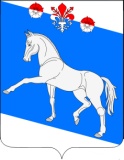 АДМИНИСТРАЦИЯ ШКОЛЬНЕНСКОГО СЕЛЬСКОГО ПОСЕЛЕНИЯБЕЛОРЕЧЕНСКОГО РАЙОНАПОСТАНОВЛЕНИЕО внесении изменений в постановление администрации Школьненского  сельского поселения Белореченского района от 27 декабря 2021 года № 171 «Об утверждении требований к закупаемым отдельным видам товаров, работ, услуг (в том числе предельные цены товаров, работ, услуг) на обеспечение функций администрации Школьненского сельского поселения Белореченского района и подведомственных ей  казенных и бюджетных учреждений Школьненского сельского поселения Белореченского района» В соответствии с частью 5 статьи 19 Федерального закона от 5 апреля 2013 года № 44-ФЗ «О контрактной системе в сфере закупок товаров, работ, услуг для обеспечения государственных и муниципальных нужд», постановлением администрации Школьненского сельского поселения Белореченского района от 25 января 2016 года № 5 «Об определении требований к закупаемым муниципальными органами Школьненского сельского поселения Белореченского района и подведомственными им казенными и бюджетными учреждениями Школьненского сельского поселения Белореченского района отдельным видам товаров, работ, услуг (в том числе предельных цен товаров, работ, услуг)», руководствуясь статьей 32 Устава Школьненского сельского поселения Белореченского района, постановляю:1.	Внести изменения в постановление администрации Школьненского сельского поселения Белореченского района от 27 декабря 2021 года № 171 «Об утверждении требований к закупаемым отдельным видам товаров, работ, услуг (в том числе предельные цены товаров, работ, услуг) на обеспечение функций администрации Школьненского сельского поселения Белореченского района и подведомственных ей  казенных и бюджетных учреждений Школьненского сельского поселения Белореченского района»,  приложение «Ведомственный перечень отдельных видов товаров, работ, услуг, их потребительские свойства (в том числе качество) и иные характеристики в (том числе предельные цены товаров, работ, услуг) к ним закупаемым администрацией Школьненского  сельского поселения Белореченского района и  подведомственных ей казенных и бюджетных учреждений» к настоящему Постановлению изложить в новой редакции (прилагается).Контроль за выполнением постановления возложить на ведущего специалиста финансового отдела администрации Школьненского сельского поселения Белореченского района О.Е. Ефименко. Постановление вступает в силу со дня его подписания.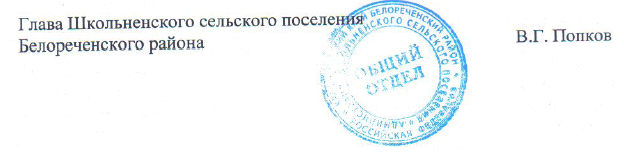 ЛИСТ СОГЛАСОВАНИЯ проекта постановления Школьненского сельского поселенияБелореченского района   от _____________2022 №_____О внесении изменений в постановление администрации Школьненского  сельского поселения Белореченского района от 27 декабря 2021 года № 171 «Об утверждении требований к закупаемым отдельным видам товаров, работ, услуг (в том числе предельные цены товаров, работ, услуг) на обеспечение функций администрации Школьненского сельского поселения Белореченского района и подведомственных ей  казенных и бюджетных учреждений Школьненского сельского поселения Белореченского района» Проект подготовлен и внесен:Приложениек постановлению администрацииШкольненского сельского поселенияБелореченского районаот  21.04.2022 №  41Ведомственный переченьотдельных видов товаров, работ, услуг, их потребительские свойства (в том числе качество) и иные характеристики в (том числе предельные цены товаров, работ, услуг) к ним закупаемым администрацией Школьненского  сельского поселения Белореченского района и  подведомственных ей казенных и бюджетных учрежденийот 21.04.2022                              №  41село ШкольноеФинансовым отделом администрации Школьненского сельского поселения Белореченского района                                                                           Начальник отдела   Е.В Леник   Е.В ЛеникПроект согласован:Заместитель главы администрацииШкольненского сельского поселения Белореченского района        В.Г. Нестеров В.Г. НестеровНачальник общего отдела Школьненского сельского поселения Белореченского района                                                                           Т.В. БорцоваТ.В. БорцоваNп/пNп/пКод по ОКПД2Код по ОКПД2Наименование отдельного вида товаров, работ, услугНаименование отдельного вида товаров, работ, услугЕдиница измеренияЕдиница измеренияЕдиница измеренияЕдиница измеренияЕдиница измеренияЕдиница измеренияТребования к потребительским свойствам (в том числе качеству) и иным характеристикам (в том числе предельные цены) отдельных видов товаров, работ, услуг, утвержденные постановлением администрации Школьненского сельского поселенияТребования к потребительским свойствам (в том числе качеству) и иным характеристикам (в том числе предельные цены) отдельных видов товаров, работ, услуг, утвержденные постановлением администрации Школьненского сельского поселенияТребования к потребительским свойствам (в том числе качеству) и иным характеристикам (в том числе предельные цены) отдельных видов товаров, работ, услуг, утвержденные постановлением администрации Школьненского сельского поселенияТребования к потребительским свойствам (в том числе качеству) и иным характеристикам (в том числе предельные цены) отдельных видов товаров, работ, услуг, утвержденные постановлением администрации Школьненского сельского поселенияТребования к потребительским свойствам (в том числе качеству) и иным характеристикам (в том числе предельные цены) отдельных видов товаров, работ, услуг, утвержденные администрацией Школьненского сельского поселения (максимальные значения)Требования к потребительским свойствам (в том числе качеству) и иным характеристикам (в том числе предельные цены) отдельных видов товаров, работ, услуг, утвержденные администрацией Школьненского сельского поселения (максимальные значения)Требования к потребительским свойствам (в том числе качеству) и иным характеристикам (в том числе предельные цены) отдельных видов товаров, работ, услуг, утвержденные администрацией Школьненского сельского поселения (максимальные значения)Требования к потребительским свойствам (в том числе качеству) и иным характеристикам (в том числе предельные цены) отдельных видов товаров, работ, услуг, утвержденные администрацией Школьненского сельского поселения (максимальные значения)Требования к потребительским свойствам (в том числе качеству) и иным характеристикам (в том числе предельные цены) отдельных видов товаров, работ, услуг, утвержденные администрацией Школьненского сельского поселения (максимальные значения)Требования к потребительским свойствам (в том числе качеству) и иным характеристикам (в том числе предельные цены) отдельных видов товаров, работ, услуг, утвержденные администрацией Школьненского сельского поселения (максимальные значения)Требования к потребительским свойствам (в том числе качеству) и иным характеристикам (в том числе предельные цены) отдельных видов товаров, работ, услуг, утвержденные администрацией Школьненского сельского поселения (максимальные значения)Требования к потребительским свойствам (в том числе качеству) и иным характеристикам (в том числе предельные цены) отдельных видов товаров, работ, услуг, утвержденные администрацией Школьненского сельского поселения (максимальные значения)Требования к потребительским свойствам (в том числе качеству) и иным характеристикам (в том числе предельные цены) отдельных видов товаров, работ, услуг, утвержденные администрацией Школьненского сельского поселения (максимальные значения)Требования к потребительским свойствам (в том числе качеству) и иным характеристикам (в том числе предельные цены) отдельных видов товаров, работ, услуг, утвержденные администрацией Школьненского сельского поселения (максимальные значения)Требования к потребительским свойствам (в том числе качеству) и иным характеристикам (в том числе предельные цены) отдельных видов товаров, работ, услуг, утвержденные администрацией Школьненского сельского поселения (максимальные значения)Требования к потребительским свойствам (в том числе качеству) и иным характеристикам (в том числе предельные цены) отдельных видов товаров, работ, услуг, утвержденные администрацией Школьненского сельского поселения (максимальные значения)Требования к потребительским свойствам (в том числе качеству) и иным характеристикам (в том числе предельные цены) отдельных видов товаров, работ, услуг, утвержденные администрацией Школьненского сельского поселения (максимальные значения)Требования к потребительским свойствам (в том числе качеству) и иным характеристикам (в том числе предельные цены) отдельных видов товаров, работ, услуг, утвержденные администрацией Школьненского сельского поселения (максимальные значения)Nп/пNп/пКод по ОКПД2Код по ОКПД2Наименование отдельного вида товаров, работ, услугНаименование отдельного вида товаров, работ, услугкод по ОКЕИкод по ОКЕИкод по ОКЕИнаименованиенаименованиенаименованиехарактеристикахарактеристикахарактеристиказначение характеристикихарактеристикахарактеристикахарактеристикахарактеристиказначение характеристики (предельные)значение характеристики (предельные)значение характеристики (предельные)значение характеристики (предельные)значение характеристики (предельные)обоснование отклонения значения характеристики от утвержденной обоснование отклонения значения характеристики от утвержденной функциональное назначение <*>функциональное назначение <*>функциональное назначение <*>Отдельные виды товаров, работ, услуг, предусмотренные приложением 2 к Правилам определения требований к закупаемым администрацией Школьненского  сельского поселения Белореченского района и  подведомственных ей казенных и бюджетных учреждений отдельным видам товаров, работ, услуг (в том числе предельных цен товаров, работ, услуг), утвержденным постановлением администрации Школьненского сельского поселенияОтдельные виды товаров, работ, услуг, предусмотренные приложением 2 к Правилам определения требований к закупаемым администрацией Школьненского  сельского поселения Белореченского района и  подведомственных ей казенных и бюджетных учреждений отдельным видам товаров, работ, услуг (в том числе предельных цен товаров, работ, услуг), утвержденным постановлением администрации Школьненского сельского поселенияОтдельные виды товаров, работ, услуг, предусмотренные приложением 2 к Правилам определения требований к закупаемым администрацией Школьненского  сельского поселения Белореченского района и  подведомственных ей казенных и бюджетных учреждений отдельным видам товаров, работ, услуг (в том числе предельных цен товаров, работ, услуг), утвержденным постановлением администрации Школьненского сельского поселенияОтдельные виды товаров, работ, услуг, предусмотренные приложением 2 к Правилам определения требований к закупаемым администрацией Школьненского  сельского поселения Белореченского района и  подведомственных ей казенных и бюджетных учреждений отдельным видам товаров, работ, услуг (в том числе предельных цен товаров, работ, услуг), утвержденным постановлением администрации Школьненского сельского поселенияОтдельные виды товаров, работ, услуг, предусмотренные приложением 2 к Правилам определения требований к закупаемым администрацией Школьненского  сельского поселения Белореченского района и  подведомственных ей казенных и бюджетных учреждений отдельным видам товаров, работ, услуг (в том числе предельных цен товаров, работ, услуг), утвержденным постановлением администрации Школьненского сельского поселенияОтдельные виды товаров, работ, услуг, предусмотренные приложением 2 к Правилам определения требований к закупаемым администрацией Школьненского  сельского поселения Белореченского района и  подведомственных ей казенных и бюджетных учреждений отдельным видам товаров, работ, услуг (в том числе предельных цен товаров, работ, услуг), утвержденным постановлением администрации Школьненского сельского поселенияОтдельные виды товаров, работ, услуг, предусмотренные приложением 2 к Правилам определения требований к закупаемым администрацией Школьненского  сельского поселения Белореченского района и  подведомственных ей казенных и бюджетных учреждений отдельным видам товаров, работ, услуг (в том числе предельных цен товаров, работ, услуг), утвержденным постановлением администрации Школьненского сельского поселенияОтдельные виды товаров, работ, услуг, предусмотренные приложением 2 к Правилам определения требований к закупаемым администрацией Школьненского  сельского поселения Белореченского района и  подведомственных ей казенных и бюджетных учреждений отдельным видам товаров, работ, услуг (в том числе предельных цен товаров, работ, услуг), утвержденным постановлением администрации Школьненского сельского поселенияОтдельные виды товаров, работ, услуг, предусмотренные приложением 2 к Правилам определения требований к закупаемым администрацией Школьненского  сельского поселения Белореченского района и  подведомственных ей казенных и бюджетных учреждений отдельным видам товаров, работ, услуг (в том числе предельных цен товаров, работ, услуг), утвержденным постановлением администрации Школьненского сельского поселенияОтдельные виды товаров, работ, услуг, предусмотренные приложением 2 к Правилам определения требований к закупаемым администрацией Школьненского  сельского поселения Белореченского района и  подведомственных ей казенных и бюджетных учреждений отдельным видам товаров, работ, услуг (в том числе предельных цен товаров, работ, услуг), утвержденным постановлением администрации Школьненского сельского поселенияОтдельные виды товаров, работ, услуг, предусмотренные приложением 2 к Правилам определения требований к закупаемым администрацией Школьненского  сельского поселения Белореченского района и  подведомственных ей казенных и бюджетных учреждений отдельным видам товаров, работ, услуг (в том числе предельных цен товаров, работ, услуг), утвержденным постановлением администрации Школьненского сельского поселенияОтдельные виды товаров, работ, услуг, предусмотренные приложением 2 к Правилам определения требований к закупаемым администрацией Школьненского  сельского поселения Белореченского района и  подведомственных ей казенных и бюджетных учреждений отдельным видам товаров, работ, услуг (в том числе предельных цен товаров, работ, услуг), утвержденным постановлением администрации Школьненского сельского поселенияОтдельные виды товаров, работ, услуг, предусмотренные приложением 2 к Правилам определения требований к закупаемым администрацией Школьненского  сельского поселения Белореченского района и  подведомственных ей казенных и бюджетных учреждений отдельным видам товаров, работ, услуг (в том числе предельных цен товаров, работ, услуг), утвержденным постановлением администрации Школьненского сельского поселенияОтдельные виды товаров, работ, услуг, предусмотренные приложением 2 к Правилам определения требований к закупаемым администрацией Школьненского  сельского поселения Белореченского района и  подведомственных ей казенных и бюджетных учреждений отдельным видам товаров, работ, услуг (в том числе предельных цен товаров, работ, услуг), утвержденным постановлением администрации Школьненского сельского поселенияОтдельные виды товаров, работ, услуг, предусмотренные приложением 2 к Правилам определения требований к закупаемым администрацией Школьненского  сельского поселения Белореченского района и  подведомственных ей казенных и бюджетных учреждений отдельным видам товаров, работ, услуг (в том числе предельных цен товаров, работ, услуг), утвержденным постановлением администрации Школьненского сельского поселенияОтдельные виды товаров, работ, услуг, предусмотренные приложением 2 к Правилам определения требований к закупаемым администрацией Школьненского  сельского поселения Белореченского района и  подведомственных ей казенных и бюджетных учреждений отдельным видам товаров, работ, услуг (в том числе предельных цен товаров, работ, услуг), утвержденным постановлением администрации Школьненского сельского поселенияОтдельные виды товаров, работ, услуг, предусмотренные приложением 2 к Правилам определения требований к закупаемым администрацией Школьненского  сельского поселения Белореченского района и  подведомственных ей казенных и бюджетных учреждений отдельным видам товаров, работ, услуг (в том числе предельных цен товаров, работ, услуг), утвержденным постановлением администрации Школьненского сельского поселенияОтдельные виды товаров, работ, услуг, предусмотренные приложением 2 к Правилам определения требований к закупаемым администрацией Школьненского  сельского поселения Белореченского района и  подведомственных ей казенных и бюджетных учреждений отдельным видам товаров, работ, услуг (в том числе предельных цен товаров, работ, услуг), утвержденным постановлением администрации Школьненского сельского поселенияОтдельные виды товаров, работ, услуг, предусмотренные приложением 2 к Правилам определения требований к закупаемым администрацией Школьненского  сельского поселения Белореченского района и  подведомственных ей казенных и бюджетных учреждений отдельным видам товаров, работ, услуг (в том числе предельных цен товаров, работ, услуг), утвержденным постановлением администрации Школьненского сельского поселенияОтдельные виды товаров, работ, услуг, предусмотренные приложением 2 к Правилам определения требований к закупаемым администрацией Школьненского  сельского поселения Белореченского района и  подведомственных ей казенных и бюджетных учреждений отдельным видам товаров, работ, услуг (в том числе предельных цен товаров, работ, услуг), утвержденным постановлением администрации Школьненского сельского поселенияОтдельные виды товаров, работ, услуг, предусмотренные приложением 2 к Правилам определения требований к закупаемым администрацией Школьненского  сельского поселения Белореченского района и  подведомственных ей казенных и бюджетных учреждений отдельным видам товаров, работ, услуг (в том числе предельных цен товаров, работ, услуг), утвержденным постановлением администрации Школьненского сельского поселенияОтдельные виды товаров, работ, услуг, предусмотренные приложением 2 к Правилам определения требований к закупаемым администрацией Школьненского  сельского поселения Белореченского района и  подведомственных ей казенных и бюджетных учреждений отдельным видам товаров, работ, услуг (в том числе предельных цен товаров, работ, услуг), утвержденным постановлением администрации Школьненского сельского поселенияОтдельные виды товаров, работ, услуг, предусмотренные приложением 2 к Правилам определения требований к закупаемым администрацией Школьненского  сельского поселения Белореченского района и  подведомственных ей казенных и бюджетных учреждений отдельным видам товаров, работ, услуг (в том числе предельных цен товаров, работ, услуг), утвержденным постановлением администрации Школьненского сельского поселенияОтдельные виды товаров, работ, услуг, предусмотренные приложением 2 к Правилам определения требований к закупаемым администрацией Школьненского  сельского поселения Белореченского района и  подведомственных ей казенных и бюджетных учреждений отдельным видам товаров, работ, услуг (в том числе предельных цен товаров, работ, услуг), утвержденным постановлением администрации Школьненского сельского поселенияОтдельные виды товаров, работ, услуг, предусмотренные приложением 2 к Правилам определения требований к закупаемым администрацией Школьненского  сельского поселения Белореченского района и  подведомственных ей казенных и бюджетных учреждений отдельным видам товаров, работ, услуг (в том числе предельных цен товаров, работ, услуг), утвержденным постановлением администрации Школьненского сельского поселенияОтдельные виды товаров, работ, услуг, предусмотренные приложением 2 к Правилам определения требований к закупаемым администрацией Школьненского  сельского поселения Белореченского района и  подведомственных ей казенных и бюджетных учреждений отдельным видам товаров, работ, услуг (в том числе предельных цен товаров, работ, услуг), утвержденным постановлением администрации Школьненского сельского поселенияОтдельные виды товаров, работ, услуг, предусмотренные приложением 2 к Правилам определения требований к закупаемым администрацией Школьненского  сельского поселения Белореченского района и  подведомственных ей казенных и бюджетных учреждений отдельным видам товаров, работ, услуг (в том числе предельных цен товаров, работ, услуг), утвержденным постановлением администрации Школьненского сельского поселенияОтдельные виды товаров, работ, услуг, предусмотренные приложением 2 к Правилам определения требований к закупаемым администрацией Школьненского  сельского поселения Белореченского района и  подведомственных ей казенных и бюджетных учреждений отдельным видам товаров, работ, услуг (в том числе предельных цен товаров, работ, услуг), утвержденным постановлением администрации Школьненского сельского поселенияОтдельные виды товаров, работ, услуг, предусмотренные приложением 2 к Правилам определения требований к закупаемым администрацией Школьненского  сельского поселения Белореченского района и  подведомственных ей казенных и бюджетных учреждений отдельным видам товаров, работ, услуг (в том числе предельных цен товаров, работ, услуг), утвержденным постановлением администрации Школьненского сельского поселенияОтдельные виды товаров, работ, услуг, предусмотренные приложением 2 к Правилам определения требований к закупаемым администрацией Школьненского  сельского поселения Белореченского района и  подведомственных ей казенных и бюджетных учреждений отдельным видам товаров, работ, услуг (в том числе предельных цен товаров, работ, услуг), утвержденным постановлением администрации Школьненского сельского поселения1.1.1.26.20.1126.20.11Компьютеры портативные массой не более , такие как ноутбуки, планшетные компьютеры, карманные компьютеры, в том числе совмещающие функции мобильного телефонного аппарата, электронные записные книжки и аналогичная компьютерная техника.Пояснения по требуемой продукции: ноутбуки, планшетные компьютерыКомпьютеры портативные массой не более , такие как ноутбуки, планшетные компьютеры, карманные компьютеры, в том числе совмещающие функции мобильного телефонного аппарата, электронные записные книжки и аналогичная компьютерная техника.Пояснения по требуемой продукции: ноутбуки, планшетные компьютерыНОУТБУКНОУТБУКНОУТБУКНОУТБУКНОУТБУКНОУТБУКНОУТБУКНОУТБУКНОУТБУКНОУТБУКНОУТБУКНОУТБУКНОУТБУКНОУТБУКНОУТБУКНОУТБУКНОУТБУКНОУТБУКНОУТБУКНОУТБУКНОУТБУКНОУТБУКНОУТБУК1.1.1.26.20.1126.20.11Компьютеры портативные массой не более , такие как ноутбуки, планшетные компьютеры, карманные компьютеры, в том числе совмещающие функции мобильного телефонного аппарата, электронные записные книжки и аналогичная компьютерная техника.Пояснения по требуемой продукции: ноутбуки, планшетные компьютерыКомпьютеры портативные массой не более , такие как ноутбуки, планшетные компьютеры, карманные компьютеры, в том числе совмещающие функции мобильного телефонного аппарата, электронные записные книжки и аналогичная компьютерная техника.Пояснения по требуемой продукции: ноутбуки, планшетные компьютерыДолжность муниципальной службы – глава администрации, старшая должность муниципальной службы и иные работникиДолжность муниципальной службы – глава администрации, старшая должность муниципальной службы и иные работникиДолжность муниципальной службы – глава администрации, старшая должность муниципальной службы и иные работникиДолжность муниципальной службы – глава администрации, старшая должность муниципальной службы и иные работникиДолжность муниципальной службы – глава администрации, старшая должность муниципальной службы и иные работникиДолжность муниципальной службы – глава администрации, старшая должность муниципальной службы и иные работникиДолжность муниципальной службы – глава администрации, старшая должность муниципальной службы и иные работникиДолжность муниципальной службы – глава администрации, старшая должность муниципальной службы и иные работникиДолжность муниципальной службы – глава администрации, старшая должность муниципальной службы и иные работникиДолжность муниципальной службы – глава администрации, старшая должность муниципальной службы и иные работникиДолжность муниципальной службы – глава администрации, старшая должность муниципальной службы и иные работникиДолжность муниципальной службы – глава администрации, старшая должность муниципальной службы и иные работникиДолжность муниципальной службы – глава администрации, старшая должность муниципальной службы и иные работникиДолжность муниципальной службы – глава администрации, старшая должность муниципальной службы и иные работникиДолжность муниципальной службы – глава администрации, старшая должность муниципальной службы и иные работникиДолжность муниципальной службы – глава администрации, старшая должность муниципальной службы и иные работникиДолжность муниципальной службы – глава администрации, старшая должность муниципальной службы и иные работникиДолжность муниципальной службы – глава администрации, старшая должность муниципальной службы и иные работникиДолжность муниципальной службы – глава администрации, старшая должность муниципальной службы и иные работникиДолжность муниципальной службы – глава администрации, старшая должность муниципальной службы и иные работникиДолжность муниципальной службы – глава администрации, старшая должность муниципальной службы и иные работникиДолжность муниципальной службы – глава администрации, старшая должность муниципальной службы и иные работникиДолжность муниципальной службы – глава администрации, старшая должность муниципальной службы и иные работники1.1.1.26.20.1126.20.11Компьютеры портативные массой не более , такие как ноутбуки, планшетные компьютеры, карманные компьютеры, в том числе совмещающие функции мобильного телефонного аппарата, электронные записные книжки и аналогичная компьютерная техника.Пояснения по требуемой продукции: ноутбуки, планшетные компьютерыКомпьютеры портативные массой не более , такие как ноутбуки, планшетные компьютеры, карманные компьютеры, в том числе совмещающие функции мобильного телефонного аппарата, электронные записные книжки и аналогичная компьютерная техника.Пояснения по требуемой продукции: ноутбуки, планшетные компьютеры39дюймдюймдюймразмер размер ---размер размер размер размер 18,418,418,418,418,4-----1.1.1.26.20.1126.20.11Компьютеры портативные массой не более , такие как ноутбуки, планшетные компьютеры, карманные компьютеры, в том числе совмещающие функции мобильного телефонного аппарата, электронные записные книжки и аналогичная компьютерная техника.Пояснения по требуемой продукции: ноутбуки, планшетные компьютерыКомпьютеры портативные массой не более , такие как ноутбуки, планшетные компьютеры, карманные компьютеры, в том числе совмещающие функции мобильного телефонного аппарата, электронные записные книжки и аналогичная компьютерная техника.Пояснения по требуемой продукции: ноутбуки, планшетные компьютерытип экранатип экрана---тип экранатип экранатип экранатип экранапо выбору(IPS, S-IPS, AS-IPS, H-IPS, H-IPS A-TW, IPS-Pro, AFFS, e-IPS, P-IPS, AH-IPS, TN)по выбору(IPS, S-IPS, AS-IPS, H-IPS, H-IPS A-TW, IPS-Pro, AFFS, e-IPS, P-IPS, AH-IPS, TN)по выбору(IPS, S-IPS, AS-IPS, H-IPS, H-IPS A-TW, IPS-Pro, AFFS, e-IPS, P-IPS, AH-IPS, TN)по выбору(IPS, S-IPS, AS-IPS, H-IPS, H-IPS A-TW, IPS-Pro, AFFS, e-IPS, P-IPS, AH-IPS, TN)по выбору(IPS, S-IPS, AS-IPS, H-IPS, H-IPS A-TW, IPS-Pro, AFFS, e-IPS, P-IPS, AH-IPS, TN)-----1.1.1.26.20.1126.20.11Компьютеры портативные массой не более , такие как ноутбуки, планшетные компьютеры, карманные компьютеры, в том числе совмещающие функции мобильного телефонного аппарата, электронные записные книжки и аналогичная компьютерная техника.Пояснения по требуемой продукции: ноутбуки, планшетные компьютерыКомпьютеры портативные массой не более , такие как ноутбуки, планшетные компьютеры, карманные компьютеры, в том числе совмещающие функции мобильного телефонного аппарата, электронные записные книжки и аналогичная компьютерная техника.Пояснения по требуемой продукции: ноутбуки, планшетные компьютеры166кгкгкгвесвес-------не более не более не более не более не более -----1.1.1.26.20.1126.20.11Компьютеры портативные массой не более , такие как ноутбуки, планшетные компьютеры, карманные компьютеры, в том числе совмещающие функции мобильного телефонного аппарата, электронные записные книжки и аналогичная компьютерная техника.Пояснения по требуемой продукции: ноутбуки, планшетные компьютерыКомпьютеры портативные массой не более , такие как ноутбуки, планшетные компьютеры, карманные компьютеры, в том числе совмещающие функции мобильного телефонного аппарата, электронные записные книжки и аналогичная компьютерная техника.Пояснения по требуемой продукции: ноутбуки, планшетные компьютерытип процессоратип процессора-------не более 4- ядерного процессоране более 4- ядерного процессоране более 4- ядерного процессоране более 4- ядерного процессоране более 4- ядерного процессора-----1.1.1.26.20.1126.20.11Компьютеры портативные массой не более , такие как ноутбуки, планшетные компьютеры, карманные компьютеры, в том числе совмещающие функции мобильного телефонного аппарата, электронные записные книжки и аналогичная компьютерная техника.Пояснения по требуемой продукции: ноутбуки, планшетные компьютерыКомпьютеры портативные массой не более , такие как ноутбуки, планшетные компьютеры, карманные компьютеры, в том числе совмещающие функции мобильного телефонного аппарата, электронные записные книжки и аналогичная компьютерная техника.Пояснения по требуемой продукции: ноутбуки, планшетные компьютеры2931ГГцГГцГГцчастота процессорачастота процессора---частота процессорачастота процессорачастота процессорачастота процессора3,33,33,33,33,3-----1.1.1.26.20.1126.20.11Компьютеры портативные массой не более , такие как ноутбуки, планшетные компьютеры, карманные компьютеры, в том числе совмещающие функции мобильного телефонного аппарата, электронные записные книжки и аналогичная компьютерная техника.Пояснения по требуемой продукции: ноутбуки, планшетные компьютерыКомпьютеры портативные массой не более , такие как ноутбуки, планшетные компьютеры, карманные компьютеры, в том числе совмещающие функции мобильного телефонного аппарата, электронные записные книжки и аналогичная компьютерная техника.Пояснения по требуемой продукции: ноутбуки, планшетные компьютеры2553ГбайтГбайтГбайтразмер оперативной памятиразмер оперативной памяти---размер оперативной памятиразмер оперативной памятиразмер оперативной памятиразмер оперативной памяти1616161616-----1.1.1.26.20.1126.20.11Компьютеры портативные массой не более , такие как ноутбуки, планшетные компьютеры, карманные компьютеры, в том числе совмещающие функции мобильного телефонного аппарата, электронные записные книжки и аналогичная компьютерная техника.Пояснения по требуемой продукции: ноутбуки, планшетные компьютерыКомпьютеры портативные массой не более , такие как ноутбуки, планшетные компьютеры, карманные компьютеры, в том числе совмещающие функции мобильного телефонного аппарата, электронные записные книжки и аналогичная компьютерная техника.Пояснения по требуемой продукции: ноутбуки, планшетные компьютеры2553ГбайтГбайтГбайтобъем накопителяобъем накопителя---объем накопителяобъем накопителяобъем накопителяобъем накопителя20002000200020002000-----1.1.1.26.20.1126.20.11Компьютеры портативные массой не более , такие как ноутбуки, планшетные компьютеры, карманные компьютеры, в том числе совмещающие функции мобильного телефонного аппарата, электронные записные книжки и аналогичная компьютерная техника.Пояснения по требуемой продукции: ноутбуки, планшетные компьютерыКомпьютеры портативные массой не более , такие как ноутбуки, планшетные компьютеры, карманные компьютеры, в том числе совмещающие функции мобильного телефонного аппарата, электронные записные книжки и аналогичная компьютерная техника.Пояснения по требуемой продукции: ноутбуки, планшетные компьютерытип жесткого дискатип жесткого диска---тип жесткого дискатип жесткого дискатип жесткого дискатип жесткого дискаHDD или SSDHDD или SSDHDD или SSDHDD или SSDHDD или SSD-----1.1.1.26.20.1126.20.11Компьютеры портативные массой не более , такие как ноутбуки, планшетные компьютеры, карманные компьютеры, в том числе совмещающие функции мобильного телефонного аппарата, электронные записные книжки и аналогичная компьютерная техника.Пояснения по требуемой продукции: ноутбуки, планшетные компьютерыКомпьютеры портативные массой не более , такие как ноутбуки, планшетные компьютеры, карманные компьютеры, в том числе совмещающие функции мобильного телефонного аппарата, электронные записные книжки и аналогичная компьютерная техника.Пояснения по требуемой продукции: ноутбуки, планшетные компьютерыоптический приводоптический привод---оптический приводоптический приводоптический приводоптический приводпо выборупо выборупо выборупо выборупо выбору-----1.1.1.26.20.1126.20.11Компьютеры портативные массой не более , такие как ноутбуки, планшетные компьютеры, карманные компьютеры, в том числе совмещающие функции мобильного телефонного аппарата, электронные записные книжки и аналогичная компьютерная техника.Пояснения по требуемой продукции: ноутбуки, планшетные компьютерыКомпьютеры портативные массой не более , такие как ноутбуки, планшетные компьютеры, карманные компьютеры, в том числе совмещающие функции мобильного телефонного аппарата, электронные записные книжки и аналогичная компьютерная техника.Пояснения по требуемой продукции: ноутбуки, планшетные компьютерыналичие модулей Wi-Fi, Bluetooth, поддержки 3G (UMTS)наличие модулей Wi-Fi, Bluetooth, поддержки 3G (UMTS)---наличие модулей Wi-Fi, Bluetooth, поддержки 3G (UMTS)наличие модулей Wi-Fi, Bluetooth, поддержки 3G (UMTS)наличие модулей Wi-Fi, Bluetooth, поддержки 3G (UMTS)наличие модулей Wi-Fi, Bluetooth, поддержки 3G (UMTS)дадададада-----1.1.1.26.20.1126.20.11Компьютеры портативные массой не более , такие как ноутбуки, планшетные компьютеры, карманные компьютеры, в том числе совмещающие функции мобильного телефонного аппарата, электронные записные книжки и аналогичная компьютерная техника.Пояснения по требуемой продукции: ноутбуки, планшетные компьютерыКомпьютеры портативные массой не более , такие как ноутбуки, планшетные компьютеры, карманные компьютеры, в том числе совмещающие функции мобильного телефонного аппарата, электронные записные книжки и аналогичная компьютерная техника.Пояснения по требуемой продукции: ноутбуки, планшетные компьютерытип видеоадаптератип видеоадаптера---тип видеоадаптератип видеоадаптератип видеоадаптератип видеоадаптерадискретный и (или) встроенныйдискретный и (или) встроенныйдискретный и (или) встроенныйдискретный и (или) встроенныйдискретный и (или) встроенный-----1.1.1.26.20.1126.20.11Компьютеры портативные массой не более , такие как ноутбуки, планшетные компьютеры, карманные компьютеры, в том числе совмещающие функции мобильного телефонного аппарата, электронные записные книжки и аналогичная компьютерная техника.Пояснения по требуемой продукции: ноутбуки, планшетные компьютерыКомпьютеры портативные массой не более , такие как ноутбуки, планшетные компьютеры, карманные компьютеры, в том числе совмещающие функции мобильного телефонного аппарата, электронные записные книжки и аналогичная компьютерная техника.Пояснения по требуемой продукции: ноутбуки, планшетные компьютеры356часчасчасвремя работывремя работы---время работывремя работывремя работывремя работы12 12 12 12 12 -----1.1.1.26.20.1126.20.11Компьютеры портативные массой не более , такие как ноутбуки, планшетные компьютеры, карманные компьютеры, в том числе совмещающие функции мобильного телефонного аппарата, электронные записные книжки и аналогичная компьютерная техника.Пояснения по требуемой продукции: ноутбуки, планшетные компьютерыКомпьютеры портативные массой не более , такие как ноутбуки, планшетные компьютеры, карманные компьютеры, в том числе совмещающие функции мобильного телефонного аппарата, электронные записные книжки и аналогичная компьютерная техника.Пояснения по требуемой продукции: ноутбуки, планшетные компьютерыоперационная системаоперационная система---операционная системаоперационная системаоперационная системаоперационная системапо выборупо выборупо выборупо выборупо выбору-----1.1.1.26.20.1126.20.11Компьютеры портативные массой не более , такие как ноутбуки, планшетные компьютеры, карманные компьютеры, в том числе совмещающие функции мобильного телефонного аппарата, электронные записные книжки и аналогичная компьютерная техника.Пояснения по требуемой продукции: ноутбуки, планшетные компьютерыКомпьютеры портативные массой не более , такие как ноутбуки, планшетные компьютеры, карманные компьютеры, в том числе совмещающие функции мобильного телефонного аппарата, электронные записные книжки и аналогичная компьютерная техника.Пояснения по требуемой продукции: ноутбуки, планшетные компьютерыпредустановленное программное обеспечениепредустановленное программное обеспечение---предустановленное программное обеспечениепредустановленное программное обеспечениепредустановленное программное обеспечениепредустановленное программное обеспечениепо выборупо выборупо выборупо выборупо выбору--1.1.1.26.20.1126.20.11Компьютеры портативные массой не более , такие как ноутбуки, планшетные компьютеры, карманные компьютеры, в том числе совмещающие функции мобильного телефонного аппарата, электронные записные книжки и аналогичная компьютерная техника.Пояснения по требуемой продукции: ноутбуки, планшетные компьютерыКомпьютеры портативные массой не более , такие как ноутбуки, планшетные компьютеры, карманные компьютеры, в том числе совмещающие функции мобильного телефонного аппарата, электронные записные книжки и аналогичная компьютерная техника.Пояснения по требуемой продукции: ноутбуки, планшетные компьютеры381рубльрубльрубльпредельная цена на ноутбукпредельная цена на ноутбукне более 100 тыс.руб.не более 100 тыс.руб.не более 100 тыс.руб.--------------1.1.1.26.20.1126.20.11Компьютеры портативные массой не более , такие как ноутбуки, планшетные компьютеры, карманные компьютеры, в том числе совмещающие функции мобильного телефонного аппарата, электронные записные книжки и аналогичная компьютерная техника.Пояснения по требуемой продукции: ноутбуки, планшетные компьютерыКомпьютеры портативные массой не более , такие как ноутбуки, планшетные компьютеры, карманные компьютеры, в том числе совмещающие функции мобильного телефонного аппарата, электронные записные книжки и аналогичная компьютерная техника.Пояснения по требуемой продукции: ноутбуки, планшетные компьютерыПЛАНТШЕТНЫЕ КОМПЬЮТЕРЫПЛАНТШЕТНЫЕ КОМПЬЮТЕРЫПЛАНТШЕТНЫЕ КОМПЬЮТЕРЫПЛАНТШЕТНЫЕ КОМПЬЮТЕРЫПЛАНТШЕТНЫЕ КОМПЬЮТЕРЫПЛАНТШЕТНЫЕ КОМПЬЮТЕРЫПЛАНТШЕТНЫЕ КОМПЬЮТЕРЫПЛАНТШЕТНЫЕ КОМПЬЮТЕРЫПЛАНТШЕТНЫЕ КОМПЬЮТЕРЫПЛАНТШЕТНЫЕ КОМПЬЮТЕРЫПЛАНТШЕТНЫЕ КОМПЬЮТЕРЫПЛАНТШЕТНЫЕ КОМПЬЮТЕРЫПЛАНТШЕТНЫЕ КОМПЬЮТЕРЫПЛАНТШЕТНЫЕ КОМПЬЮТЕРЫПЛАНТШЕТНЫЕ КОМПЬЮТЕРЫПЛАНТШЕТНЫЕ КОМПЬЮТЕРЫПЛАНТШЕТНЫЕ КОМПЬЮТЕРЫПЛАНТШЕТНЫЕ КОМПЬЮТЕРЫПЛАНТШЕТНЫЕ КОМПЬЮТЕРЫПЛАНТШЕТНЫЕ КОМПЬЮТЕРЫПЛАНТШЕТНЫЕ КОМПЬЮТЕРЫПЛАНТШЕТНЫЕ КОМПЬЮТЕРЫПЛАНТШЕТНЫЕ КОМПЬЮТЕРЫ1.1.1.26.20.1126.20.11Компьютеры портативные массой не более , такие как ноутбуки, планшетные компьютеры, карманные компьютеры, в том числе совмещающие функции мобильного телефонного аппарата, электронные записные книжки и аналогичная компьютерная техника.Пояснения по требуемой продукции: ноутбуки, планшетные компьютерыКомпьютеры портативные массой не более , такие как ноутбуки, планшетные компьютеры, карманные компьютеры, в том числе совмещающие функции мобильного телефонного аппарата, электронные записные книжки и аналогичная компьютерная техника.Пояснения по требуемой продукции: ноутбуки, планшетные компьютерыДолжность муниципальной службы –глава администрацииДолжность муниципальной службы –глава администрацииДолжность муниципальной службы –глава администрацииДолжность муниципальной службы –глава администрацииДолжность муниципальной службы –глава администрацииДолжность муниципальной службы –глава администрацииДолжность муниципальной службы –глава администрацииДолжность муниципальной службы –глава администрацииДолжность муниципальной службы –глава администрацииДолжность муниципальной службы –глава администрацииДолжность муниципальной службы –глава администрацииДолжность муниципальной службы –глава администрацииДолжность муниципальной службы –глава администрацииДолжность муниципальной службы –глава администрацииДолжность муниципальной службы –глава администрацииДолжность муниципальной службы –глава администрацииДолжность муниципальной службы –глава администрацииДолжность муниципальной службы –глава администрацииДолжность муниципальной службы –глава администрацииДолжность муниципальной службы –глава администрацииДолжность муниципальной службы –глава администрацииДолжность муниципальной службы –глава администрацииДолжность муниципальной службы –глава администрации1.1.1.26.20.1126.20.11Компьютеры портативные массой не более , такие как ноутбуки, планшетные компьютеры, карманные компьютеры, в том числе совмещающие функции мобильного телефонного аппарата, электронные записные книжки и аналогичная компьютерная техника.Пояснения по требуемой продукции: ноутбуки, планшетные компьютерыКомпьютеры портативные массой не более , такие как ноутбуки, планшетные компьютеры, карманные компьютеры, в том числе совмещающие функции мобильного телефонного аппарата, электронные записные книжки и аналогичная компьютерная техника.Пояснения по требуемой продукции: ноутбуки, планшетные компьютеры39дюймдюймдюймразмер размер ---не закупаетсяне закупаетсяне закупаетсяне закупаетсяне закупаетсяне закупаетсяне закупаетсяне закупаетсяне закупаетсяне закупаетсяне закупаетсяне закупаетсяне закупаетсяне закупается1.1.1.26.20.1126.20.11Компьютеры портативные массой не более , такие как ноутбуки, планшетные компьютеры, карманные компьютеры, в том числе совмещающие функции мобильного телефонного аппарата, электронные записные книжки и аналогичная компьютерная техника.Пояснения по требуемой продукции: ноутбуки, планшетные компьютерыКомпьютеры портативные массой не более , такие как ноутбуки, планшетные компьютеры, карманные компьютеры, в том числе совмещающие функции мобильного телефонного аппарата, электронные записные книжки и аналогичная компьютерная техника.Пояснения по требуемой продукции: ноутбуки, планшетные компьютерытип экранатип экрана---не закупаетсяне закупаетсяне закупаетсяне закупаетсяне закупаетсяне закупаетсяне закупаетсяне закупаетсяне закупаетсяне закупаетсяне закупаетсяне закупаетсяне закупаетсяне закупается1.1.1.26.20.1126.20.11Компьютеры портативные массой не более , такие как ноутбуки, планшетные компьютеры, карманные компьютеры, в том числе совмещающие функции мобильного телефонного аппарата, электронные записные книжки и аналогичная компьютерная техника.Пояснения по требуемой продукции: ноутбуки, планшетные компьютерыКомпьютеры портативные массой не более , такие как ноутбуки, планшетные компьютеры, карманные компьютеры, в том числе совмещающие функции мобильного телефонного аппарата, электронные записные книжки и аналогичная компьютерная техника.Пояснения по требуемой продукции: ноутбуки, планшетные компьютеры166кгкгкгвесвес---не закупаетсяне закупаетсяне закупаетсяне закупаетсяне закупаетсяне закупаетсяне закупаетсяне закупаетсяне закупаетсяне закупаетсяне закупаетсяне закупаетсяне закупаетсяне закупается1.1.1.26.20.1126.20.11Компьютеры портативные массой не более , такие как ноутбуки, планшетные компьютеры, карманные компьютеры, в том числе совмещающие функции мобильного телефонного аппарата, электронные записные книжки и аналогичная компьютерная техника.Пояснения по требуемой продукции: ноутбуки, планшетные компьютерыКомпьютеры портативные массой не более , такие как ноутбуки, планшетные компьютеры, карманные компьютеры, в том числе совмещающие функции мобильного телефонного аппарата, электронные записные книжки и аналогичная компьютерная техника.Пояснения по требуемой продукции: ноутбуки, планшетные компьютерытип процессоратип процессора---не закупаетсяне закупаетсяне закупаетсяне закупаетсяне закупаетсяне закупаетсяне закупаетсяне закупаетсяне закупаетсяне закупаетсяне закупаетсяне закупаетсяне закупаетсяне закупается1.1.1.26.20.1126.20.11Компьютеры портативные массой не более , такие как ноутбуки, планшетные компьютеры, карманные компьютеры, в том числе совмещающие функции мобильного телефонного аппарата, электронные записные книжки и аналогичная компьютерная техника.Пояснения по требуемой продукции: ноутбуки, планшетные компьютерыКомпьютеры портативные массой не более , такие как ноутбуки, планшетные компьютеры, карманные компьютеры, в том числе совмещающие функции мобильного телефонного аппарата, электронные записные книжки и аналогичная компьютерная техника.Пояснения по требуемой продукции: ноутбуки, планшетные компьютеры2931ГГцГГцГГцчастота процессорачастота процессора---не закупаетсяне закупаетсяне закупаетсяне закупаетсяне закупаетсяне закупаетсяне закупаетсяне закупаетсяне закупаетсяне закупаетсяне закупаетсяне закупаетсяне закупаетсяне закупается1.1.1.26.20.1126.20.11Компьютеры портативные массой не более , такие как ноутбуки, планшетные компьютеры, карманные компьютеры, в том числе совмещающие функции мобильного телефонного аппарата, электронные записные книжки и аналогичная компьютерная техника.Пояснения по требуемой продукции: ноутбуки, планшетные компьютерыКомпьютеры портативные массой не более , такие как ноутбуки, планшетные компьютеры, карманные компьютеры, в том числе совмещающие функции мобильного телефонного аппарата, электронные записные книжки и аналогичная компьютерная техника.Пояснения по требуемой продукции: ноутбуки, планшетные компьютеры2553ГбайтГбайтГбайтразмер оперативной памятиразмер оперативной памяти---не закупаетсяне закупаетсяне закупаетсяне закупаетсяне закупаетсяне закупаетсяне закупаетсяне закупаетсяне закупаетсяне закупаетсяне закупаетсяне закупаетсяне закупаетсяне закупается1.1.1.26.20.1126.20.11Компьютеры портативные массой не более , такие как ноутбуки, планшетные компьютеры, карманные компьютеры, в том числе совмещающие функции мобильного телефонного аппарата, электронные записные книжки и аналогичная компьютерная техника.Пояснения по требуемой продукции: ноутбуки, планшетные компьютерыКомпьютеры портативные массой не более , такие как ноутбуки, планшетные компьютеры, карманные компьютеры, в том числе совмещающие функции мобильного телефонного аппарата, электронные записные книжки и аналогичная компьютерная техника.Пояснения по требуемой продукции: ноутбуки, планшетные компьютеры2553ГбайтГбайтГбайтобъем накопителяобъем накопителя---не закупаетсяне закупаетсяне закупаетсяне закупаетсяне закупаетсяне закупаетсяне закупаетсяне закупаетсяне закупаетсяне закупаетсяне закупаетсяне закупаетсяне закупаетсяне закупается1.1.1.26.20.1126.20.11Компьютеры портативные массой не более , такие как ноутбуки, планшетные компьютеры, карманные компьютеры, в том числе совмещающие функции мобильного телефонного аппарата, электронные записные книжки и аналогичная компьютерная техника.Пояснения по требуемой продукции: ноутбуки, планшетные компьютерыКомпьютеры портативные массой не более , такие как ноутбуки, планшетные компьютеры, карманные компьютеры, в том числе совмещающие функции мобильного телефонного аппарата, электронные записные книжки и аналогичная компьютерная техника.Пояснения по требуемой продукции: ноутбуки, планшетные компьютерытип жесткого дискатип жесткого диска---не закупаетсяне закупаетсяне закупаетсяне закупаетсяне закупаетсяне закупаетсяне закупаетсяне закупаетсяне закупаетсяне закупаетсяне закупаетсяне закупаетсяне закупаетсяне закупается1.1.1.26.20.1126.20.11Компьютеры портативные массой не более , такие как ноутбуки, планшетные компьютеры, карманные компьютеры, в том числе совмещающие функции мобильного телефонного аппарата, электронные записные книжки и аналогичная компьютерная техника.Пояснения по требуемой продукции: ноутбуки, планшетные компьютерыКомпьютеры портативные массой не более , такие как ноутбуки, планшетные компьютеры, карманные компьютеры, в том числе совмещающие функции мобильного телефонного аппарата, электронные записные книжки и аналогичная компьютерная техника.Пояснения по требуемой продукции: ноутбуки, планшетные компьютерыоптический приводоптический привод---не закупаетсяне закупаетсяне закупаетсяне закупаетсяне закупаетсяне закупаетсяне закупаетсяне закупаетсяне закупаетсяне закупаетсяне закупаетсяне закупаетсяне закупаетсяне закупается1.1.1.26.20.1126.20.11Компьютеры портативные массой не более , такие как ноутбуки, планшетные компьютеры, карманные компьютеры, в том числе совмещающие функции мобильного телефонного аппарата, электронные записные книжки и аналогичная компьютерная техника.Пояснения по требуемой продукции: ноутбуки, планшетные компьютерыКомпьютеры портативные массой не более , такие как ноутбуки, планшетные компьютеры, карманные компьютеры, в том числе совмещающие функции мобильного телефонного аппарата, электронные записные книжки и аналогичная компьютерная техника.Пояснения по требуемой продукции: ноутбуки, планшетные компьютерыналичие модулей Wi-Fi, Bluetooth, поддержки 3G (UMTS)наличие модулей Wi-Fi, Bluetooth, поддержки 3G (UMTS)---не закупаетсяне закупаетсяне закупаетсяне закупаетсяне закупаетсяне закупаетсяне закупаетсяне закупаетсяне закупаетсяне закупаетсяне закупаетсяне закупаетсяне закупаетсяне закупается1.1.1.26.20.1126.20.11Компьютеры портативные массой не более , такие как ноутбуки, планшетные компьютеры, карманные компьютеры, в том числе совмещающие функции мобильного телефонного аппарата, электронные записные книжки и аналогичная компьютерная техника.Пояснения по требуемой продукции: ноутбуки, планшетные компьютерыКомпьютеры портативные массой не более , такие как ноутбуки, планшетные компьютеры, карманные компьютеры, в том числе совмещающие функции мобильного телефонного аппарата, электронные записные книжки и аналогичная компьютерная техника.Пояснения по требуемой продукции: ноутбуки, планшетные компьютерытип видеоадаптератип видеоадаптера---не закупаетсяне закупаетсяне закупаетсяне закупаетсяне закупаетсяне закупаетсяне закупаетсяне закупаетсяне закупаетсяне закупаетсяне закупаетсяне закупаетсяне закупаетсяне закупается1.1.1.26.20.1126.20.11Компьютеры портативные массой не более , такие как ноутбуки, планшетные компьютеры, карманные компьютеры, в том числе совмещающие функции мобильного телефонного аппарата, электронные записные книжки и аналогичная компьютерная техника.Пояснения по требуемой продукции: ноутбуки, планшетные компьютерыКомпьютеры портативные массой не более , такие как ноутбуки, планшетные компьютеры, карманные компьютеры, в том числе совмещающие функции мобильного телефонного аппарата, электронные записные книжки и аналогичная компьютерная техника.Пояснения по требуемой продукции: ноутбуки, планшетные компьютеры356часчасчасвремя работывремя работы---не закупаетсяне закупаетсяне закупаетсяне закупаетсяне закупаетсяне закупаетсяне закупаетсяне закупаетсяне закупаетсяне закупаетсяне закупаетсяне закупаетсяне закупаетсяне закупается1.1.1.26.20.1126.20.11Компьютеры портативные массой не более , такие как ноутбуки, планшетные компьютеры, карманные компьютеры, в том числе совмещающие функции мобильного телефонного аппарата, электронные записные книжки и аналогичная компьютерная техника.Пояснения по требуемой продукции: ноутбуки, планшетные компьютерыКомпьютеры портативные массой не более , такие как ноутбуки, планшетные компьютеры, карманные компьютеры, в том числе совмещающие функции мобильного телефонного аппарата, электронные записные книжки и аналогичная компьютерная техника.Пояснения по требуемой продукции: ноутбуки, планшетные компьютерыоперационная системаоперационная система---не закупаетсяне закупаетсяне закупаетсяне закупаетсяне закупаетсяне закупаетсяне закупаетсяне закупаетсяне закупаетсяне закупаетсяне закупаетсяне закупаетсяне закупаетсяне закупается1.1.1.26.20.1126.20.11Компьютеры портативные массой не более , такие как ноутбуки, планшетные компьютеры, карманные компьютеры, в том числе совмещающие функции мобильного телефонного аппарата, электронные записные книжки и аналогичная компьютерная техника.Пояснения по требуемой продукции: ноутбуки, планшетные компьютерыКомпьютеры портативные массой не более , такие как ноутбуки, планшетные компьютеры, карманные компьютеры, в том числе совмещающие функции мобильного телефонного аппарата, электронные записные книжки и аналогичная компьютерная техника.Пояснения по требуемой продукции: ноутбуки, планшетные компьютерыпредустановленное программное обеспечениепредустановленное программное обеспечение---не закупаетсяне закупаетсяне закупаетсяне закупаетсяне закупаетсяне закупаетсяне закупаетсяне закупаетсяне закупаетсяне закупаетсяне закупаетсяне закупаетсяне закупаетсяне закупается2.2.2.26.20.1526.20.15Машины вычислительные электронные цифровые прочие, содержащие или не содержащие в одном корпусе одно или два из следующих устройств для автоматической обработки данных: запоминающие устройства, устройства ввода, устройства вывода. Пояснения по требуемой продукции: компьютеры персональные настольные, рабочие станции выводаМашины вычислительные электронные цифровые прочие, содержащие или не содержащие в одном корпусе одно или два из следующих устройств для автоматической обработки данных: запоминающие устройства, устройства ввода, устройства вывода. Пояснения по требуемой продукции: компьютеры персональные настольные, рабочие станции выводаМОНОБЛОКМОНОБЛОКМОНОБЛОКМОНОБЛОКМОНОБЛОКМОНОБЛОКМОНОБЛОКМОНОБЛОКМОНОБЛОКМОНОБЛОКМОНОБЛОКМОНОБЛОКМОНОБЛОКМОНОБЛОКМОНОБЛОКМОНОБЛОКМОНОБЛОКМОНОБЛОКМОНОБЛОКМОНОБЛОКМОНОБЛОКМОНОБЛОКМОНОБЛОК2.2.2.26.20.1526.20.15Машины вычислительные электронные цифровые прочие, содержащие или не содержащие в одном корпусе одно или два из следующих устройств для автоматической обработки данных: запоминающие устройства, устройства ввода, устройства вывода. Пояснения по требуемой продукции: компьютеры персональные настольные, рабочие станции выводаМашины вычислительные электронные цифровые прочие, содержащие или не содержащие в одном корпусе одно или два из следующих устройств для автоматической обработки данных: запоминающие устройства, устройства ввода, устройства вывода. Пояснения по требуемой продукции: компьютеры персональные настольные, рабочие станции выводаДолжность муниципальной службы- глава администрации Должность муниципальной службы- глава администрации Должность муниципальной службы- глава администрации Должность муниципальной службы- глава администрации Должность муниципальной службы- глава администрации Должность муниципальной службы- глава администрации Должность муниципальной службы- глава администрации Должность муниципальной службы- глава администрации Должность муниципальной службы- глава администрации Должность муниципальной службы- глава администрации Должность муниципальной службы- глава администрации Должность муниципальной службы- глава администрации Должность муниципальной службы- глава администрации Должность муниципальной службы- глава администрации Должность муниципальной службы- глава администрации Должность муниципальной службы- глава администрации Должность муниципальной службы- глава администрации Должность муниципальной службы- глава администрации Должность муниципальной службы- глава администрации Должность муниципальной службы- глава администрации Должность муниципальной службы- глава администрации Должность муниципальной службы- глава администрации Должность муниципальной службы- глава администрации 2.2.2.26.20.1526.20.15Машины вычислительные электронные цифровые прочие, содержащие или не содержащие в одном корпусе одно или два из следующих устройств для автоматической обработки данных: запоминающие устройства, устройства ввода, устройства вывода. Пояснения по требуемой продукции: компьютеры персональные настольные, рабочие станции выводаМашины вычислительные электронные цифровые прочие, содержащие или не содержащие в одном корпусе одно или два из следующих устройств для автоматической обработки данных: запоминающие устройства, устройства ввода, устройства вывода. Пояснения по требуемой продукции: компьютеры персональные настольные, рабочие станции вывода039дюймдюймдюймразмер экрана/монитораразмер экрана/монитора---не закупаетсяне закупаетсяне закупаетсяне закупаетсяне закупаетсяне закупаетсяне закупаетсяне закупаетсяне закупаетсяне закупаетсяне закупаетсяне закупаетсяне закупаетсяне закупается2.2.2.26.20.1526.20.15Машины вычислительные электронные цифровые прочие, содержащие или не содержащие в одном корпусе одно или два из следующих устройств для автоматической обработки данных: запоминающие устройства, устройства ввода, устройства вывода. Пояснения по требуемой продукции: компьютеры персональные настольные, рабочие станции выводаМашины вычислительные электронные цифровые прочие, содержащие или не содержащие в одном корпусе одно или два из следующих устройств для автоматической обработки данных: запоминающие устройства, устройства ввода, устройства вывода. Пояснения по требуемой продукции: компьютеры персональные настольные, рабочие станции выводатип процессоратип процессора---не закупаетсяне закупаетсяне закупаетсяне закупаетсяне закупаетсяне закупаетсяне закупаетсяне закупаетсяне закупаетсяне закупаетсяне закупаетсяне закупаетсяне закупаетсяне закупается2.2.2.26.20.1526.20.15Машины вычислительные электронные цифровые прочие, содержащие или не содержащие в одном корпусе одно или два из следующих устройств для автоматической обработки данных: запоминающие устройства, устройства ввода, устройства вывода. Пояснения по требуемой продукции: компьютеры персональные настольные, рабочие станции выводаМашины вычислительные электронные цифровые прочие, содержащие или не содержащие в одном корпусе одно или два из следующих устройств для автоматической обработки данных: запоминающие устройства, устройства ввода, устройства вывода. Пояснения по требуемой продукции: компьютеры персональные настольные, рабочие станции вывода2931ГГцГГцГГцчастота процессорачастота процессора---не закупаетсяне закупаетсяне закупаетсяне закупаетсяне закупаетсяне закупаетсяне закупаетсяне закупаетсяне закупаетсяне закупаетсяне закупаетсяне закупаетсяне закупаетсяне закупается2.2.2.26.20.1526.20.15Машины вычислительные электронные цифровые прочие, содержащие или не содержащие в одном корпусе одно или два из следующих устройств для автоматической обработки данных: запоминающие устройства, устройства ввода, устройства вывода. Пояснения по требуемой продукции: компьютеры персональные настольные, рабочие станции выводаМашины вычислительные электронные цифровые прочие, содержащие или не содержащие в одном корпусе одно или два из следующих устройств для автоматической обработки данных: запоминающие устройства, устройства ввода, устройства вывода. Пояснения по требуемой продукции: компьютеры персональные настольные, рабочие станции вывода2553ГбайтГбайтГбайтразмер оперативной памятиразмер оперативной памяти---не закупаетсяне закупаетсяне закупаетсяне закупаетсяне закупаетсяне закупаетсяне закупаетсяне закупаетсяне закупаетсяне закупаетсяне закупаетсяне закупаетсяне закупаетсяне закупается2.2.2.26.20.1526.20.15Машины вычислительные электронные цифровые прочие, содержащие или не содержащие в одном корпусе одно или два из следующих устройств для автоматической обработки данных: запоминающие устройства, устройства ввода, устройства вывода. Пояснения по требуемой продукции: компьютеры персональные настольные, рабочие станции выводаМашины вычислительные электронные цифровые прочие, содержащие или не содержащие в одном корпусе одно или два из следующих устройств для автоматической обработки данных: запоминающие устройства, устройства ввода, устройства вывода. Пояснения по требуемой продукции: компьютеры персональные настольные, рабочие станции вывода2553 ГбайтГбайтГбайтобъем накопителяобъем накопителя---не закупаетсяне закупаетсяне закупаетсяне закупаетсяне закупаетсяне закупаетсяне закупаетсяне закупаетсяне закупаетсяне закупаетсяне закупаетсяне закупаетсяне закупаетсяне закупается2.2.2.26.20.1526.20.15Машины вычислительные электронные цифровые прочие, содержащие или не содержащие в одном корпусе одно или два из следующих устройств для автоматической обработки данных: запоминающие устройства, устройства ввода, устройства вывода. Пояснения по требуемой продукции: компьютеры персональные настольные, рабочие станции выводаМашины вычислительные электронные цифровые прочие, содержащие или не содержащие в одном корпусе одно или два из следующих устройств для автоматической обработки данных: запоминающие устройства, устройства ввода, устройства вывода. Пояснения по требуемой продукции: компьютеры персональные настольные, рабочие станции выводатип жесткого дискатип жесткого диска---не закупаетсяне закупаетсяне закупаетсяне закупаетсяне закупаетсяне закупаетсяне закупаетсяне закупаетсяне закупаетсяне закупаетсяне закупаетсяне закупаетсяне закупаетсяне закупается2.2.2.26.20.1526.20.15Машины вычислительные электронные цифровые прочие, содержащие или не содержащие в одном корпусе одно или два из следующих устройств для автоматической обработки данных: запоминающие устройства, устройства ввода, устройства вывода. Пояснения по требуемой продукции: компьютеры персональные настольные, рабочие станции выводаМашины вычислительные электронные цифровые прочие, содержащие или не содержащие в одном корпусе одно или два из следующих устройств для автоматической обработки данных: запоминающие устройства, устройства ввода, устройства вывода. Пояснения по требуемой продукции: компьютеры персональные настольные, рабочие станции выводаоптический приводоптический привод---не закупаетсяне закупаетсяне закупаетсяне закупаетсяне закупаетсяне закупаетсяне закупаетсяне закупаетсяне закупаетсяне закупаетсяне закупаетсяне закупаетсяне закупаетсяне закупается2.2.2.26.20.1526.20.15Машины вычислительные электронные цифровые прочие, содержащие или не содержащие в одном корпусе одно или два из следующих устройств для автоматической обработки данных: запоминающие устройства, устройства ввода, устройства вывода. Пояснения по требуемой продукции: компьютеры персональные настольные, рабочие станции выводаМашины вычислительные электронные цифровые прочие, содержащие или не содержащие в одном корпусе одно или два из следующих устройств для автоматической обработки данных: запоминающие устройства, устройства ввода, устройства вывода. Пояснения по требуемой продукции: компьютеры персональные настольные, рабочие станции выводатип видеоадаптератип видеоадаптера---не закупаетсяне закупаетсяне закупаетсяне закупаетсяне закупаетсяне закупаетсяне закупаетсяне закупаетсяне закупаетсяне закупаетсяне закупаетсяне закупаетсяне закупаетсяне закупается2.2.2.26.20.1526.20.15Машины вычислительные электронные цифровые прочие, содержащие или не содержащие в одном корпусе одно или два из следующих устройств для автоматической обработки данных: запоминающие устройства, устройства ввода, устройства вывода. Пояснения по требуемой продукции: компьютеры персональные настольные, рабочие станции выводаМашины вычислительные электронные цифровые прочие, содержащие или не содержащие в одном корпусе одно или два из следующих устройств для автоматической обработки данных: запоминающие устройства, устройства ввода, устройства вывода. Пояснения по требуемой продукции: компьютеры персональные настольные, рабочие станции выводаоперативная системаоперативная система---не закупаетсяне закупаетсяне закупаетсяне закупаетсяне закупаетсяне закупаетсяне закупаетсяне закупаетсяне закупаетсяне закупаетсяне закупаетсяне закупаетсяне закупаетсяне закупается2.2.2.26.20.1526.20.15Машины вычислительные электронные цифровые прочие, содержащие или не содержащие в одном корпусе одно или два из следующих устройств для автоматической обработки данных: запоминающие устройства, устройства ввода, устройства вывода. Пояснения по требуемой продукции: компьютеры персональные настольные, рабочие станции выводаМашины вычислительные электронные цифровые прочие, содержащие или не содержащие в одном корпусе одно или два из следующих устройств для автоматической обработки данных: запоминающие устройства, устройства ввода, устройства вывода. Пояснения по требуемой продукции: компьютеры персональные настольные, рабочие станции выводапредустановленное программное обеспечениепредустановленное программное обеспечение---не закупаетсяне закупаетсяне закупаетсяне закупаетсяне закупаетсяне закупаетсяне закупаетсяне закупаетсяне закупаетсяне закупаетсяне закупаетсяне закупаетсяне закупаетсяне закупается2.2.2.26.20.1526.20.15Машины вычислительные электронные цифровые прочие, содержащие или не содержащие в одном корпусе одно или два из следующих устройств для автоматической обработки данных: запоминающие устройства, устройства ввода, устройства вывода. Пояснения по требуемой продукции: компьютеры персональные настольные, рабочие станции выводаМашины вычислительные электронные цифровые прочие, содержащие или не содержащие в одном корпусе одно или два из следующих устройств для автоматической обработки данных: запоминающие устройства, устройства ввода, устройства вывода. Пояснения по требуемой продукции: компьютеры персональные настольные, рабочие станции вывода381рубльрубльрубльпредельная цена предельная цена ---не закупаетсяне закупаетсяне закупаетсяне закупаетсяне закупаетсяне закупаетсяне закупаетсяне закупаетсяне закупаетсяне закупаетсяне закупаетсяне закупаетсяне закупаетсяне закупается2.2.2.26.20.1526.20.15Машины вычислительные электронные цифровые прочие, содержащие или не содержащие в одном корпусе одно или два из следующих устройств для автоматической обработки данных: запоминающие устройства, устройства ввода, устройства вывода. Пояснения по требуемой продукции: компьютеры персональные настольные, рабочие станции выводаМашины вычислительные электронные цифровые прочие, содержащие или не содержащие в одном корпусе одно или два из следующих устройств для автоматической обработки данных: запоминающие устройства, устройства ввода, устройства вывода. Пояснения по требуемой продукции: компьютеры персональные настольные, рабочие станции выводаСИСТЕМНЫЙ БЛОК И МОНИТОРСИСТЕМНЫЙ БЛОК И МОНИТОРСИСТЕМНЫЙ БЛОК И МОНИТОРСИСТЕМНЫЙ БЛОК И МОНИТОРСИСТЕМНЫЙ БЛОК И МОНИТОРСИСТЕМНЫЙ БЛОК И МОНИТОРСИСТЕМНЫЙ БЛОК И МОНИТОРСИСТЕМНЫЙ БЛОК И МОНИТОРСИСТЕМНЫЙ БЛОК И МОНИТОРСИСТЕМНЫЙ БЛОК И МОНИТОРСИСТЕМНЫЙ БЛОК И МОНИТОРСИСТЕМНЫЙ БЛОК И МОНИТОРСИСТЕМНЫЙ БЛОК И МОНИТОРСИСТЕМНЫЙ БЛОК И МОНИТОРСИСТЕМНЫЙ БЛОК И МОНИТОРСИСТЕМНЫЙ БЛОК И МОНИТОРСИСТЕМНЫЙ БЛОК И МОНИТОРСИСТЕМНЫЙ БЛОК И МОНИТОРСИСТЕМНЫЙ БЛОК И МОНИТОРСИСТЕМНЫЙ БЛОК И МОНИТОРСИСТЕМНЫЙ БЛОК И МОНИТОРСИСТЕМНЫЙ БЛОК И МОНИТОРСИСТЕМНЫЙ БЛОК И МОНИТОР2.2.2.26.20.1526.20.15Машины вычислительные электронные цифровые прочие, содержащие или не содержащие в одном корпусе одно или два из следующих устройств для автоматической обработки данных: запоминающие устройства, устройства ввода, устройства вывода. Пояснения по требуемой продукции: компьютеры персональные настольные, рабочие станции выводаМашины вычислительные электронные цифровые прочие, содержащие или не содержащие в одном корпусе одно или два из следующих устройств для автоматической обработки данных: запоминающие устройства, устройства ввода, устройства вывода. Пояснения по требуемой продукции: компьютеры персональные настольные, рабочие станции выводаДолжность муниципальной службы – глава администрации,старшая должность муниципальной службы и иные работникиДолжность муниципальной службы – глава администрации,старшая должность муниципальной службы и иные работникиДолжность муниципальной службы – глава администрации,старшая должность муниципальной службы и иные работникиДолжность муниципальной службы – глава администрации,старшая должность муниципальной службы и иные работникиДолжность муниципальной службы – глава администрации,старшая должность муниципальной службы и иные работникиДолжность муниципальной службы – глава администрации,старшая должность муниципальной службы и иные работникиДолжность муниципальной службы – глава администрации,старшая должность муниципальной службы и иные работникиДолжность муниципальной службы – глава администрации,старшая должность муниципальной службы и иные работникиДолжность муниципальной службы – глава администрации,старшая должность муниципальной службы и иные работникиДолжность муниципальной службы – глава администрации,старшая должность муниципальной службы и иные работникиДолжность муниципальной службы – глава администрации,старшая должность муниципальной службы и иные работникиДолжность муниципальной службы – глава администрации,старшая должность муниципальной службы и иные работникиДолжность муниципальной службы – глава администрации,старшая должность муниципальной службы и иные работникиДолжность муниципальной службы – глава администрации,старшая должность муниципальной службы и иные работникиДолжность муниципальной службы – глава администрации,старшая должность муниципальной службы и иные работникиДолжность муниципальной службы – глава администрации,старшая должность муниципальной службы и иные работникиДолжность муниципальной службы – глава администрации,старшая должность муниципальной службы и иные работникиДолжность муниципальной службы – глава администрации,старшая должность муниципальной службы и иные работникиДолжность муниципальной службы – глава администрации,старшая должность муниципальной службы и иные работникиДолжность муниципальной службы – глава администрации,старшая должность муниципальной службы и иные работникиДолжность муниципальной службы – глава администрации,старшая должность муниципальной службы и иные работникиДолжность муниципальной службы – глава администрации,старшая должность муниципальной службы и иные работникиДолжность муниципальной службы – глава администрации,старшая должность муниципальной службы и иные работники039дюймдюймдюймразмер экрана/монитораразмер экрана/монитора---размер экрана/монитораразмер экрана/монитораразмер экрана/монитораразмер экрана/мониторане более 24не более 24не более 24не более 24не более 24-----тип процессоратип процессора---тип процессоратип процессоратип процессоратип процессоране более 4-ядерного процессоране более 4-ядерного процессоране более 4-ядерного процессоране более 4-ядерного процессоране более 4-ядерного процессора-----2931ГГцГГцГГцчастота процессорачастота процессора---частота процессорачастота процессорачастота процессорачастота процессоране более 4не более 4не более 4не более 4не более 4-----2553ГбайтГбайтГбайтразмер оперативной памятиразмер оперативной памяти---размер оперативной памятиразмер оперативной памятиразмер оперативной памятиразмер оперативной памяти1616161616-----2553 ГбайтГбайтГбайтобъем накопителяобъем накопителя---объем накопителяобъем накопителяобъем накопителяобъем накопителя40004000400040004000-----тип жесткого дискатип жесткого диска---тип жесткого дискатип жесткого дискатип жесткого дискатип жесткого дискаHDD или SSDHDD или SSDHDD или SSDHDD или SSDHDD или SSD-----оптический приводоптический привод---оптический приводоптический приводоптический приводоптический приводпо выборупо выборупо выборупо выборупо выбору-----тип видеоадаптератип видеоадаптера---тип видеоадаптератип видеоадаптератип видеоадаптератип видеоадаптерадискретный и (или) встроенныйдискретный и (или) встроенныйдискретный и (или) встроенныйдискретный и (или) встроенныйдискретный и (или) встроенный-----оперативная системаоперативная система---оперативная системаоперативная системаоперативная системаоперативная системапо выборупо выборупо выборупо выборупо выбору-----предустановленное программное обеспечениепредустановленное программное обеспечение---предустановленное программное обеспечениепредустановленное программное обеспечениепредустановленное программное обеспечениепредустановленное программное обеспечениепо выборупо выборупо выборупо выборупо выбору-----381рубльрубльрубльпредельная цена предельная цена не более 100 тыс.руб.не более 100 тыс.руб.не более 100 тыс.руб.--------------3.3.3.26.20.1626.20.16Устройства ввода или вывода, содержащие или не содержащие в одном корпусе запоминающие устройства. Пояснения по требуемой продукции: принтеры, сканерыУстройства ввода или вывода, содержащие или не содержащие в одном корпусе запоминающие устройства. Пояснения по требуемой продукции: принтеры, сканерыПРИНТЕРПРИНТЕРПРИНТЕРПРИНТЕРПРИНТЕРПРИНТЕРПРИНТЕРПРИНТЕРПРИНТЕРПРИНТЕРПРИНТЕРПРИНТЕРПРИНТЕРПРИНТЕРПРИНТЕРПРИНТЕРПРИНТЕРПРИНТЕРПРИНТЕРПРИНТЕРПРИНТЕРПРИНТЕРПРИНТЕР3.3.3.26.20.1626.20.16Устройства ввода или вывода, содержащие или не содержащие в одном корпусе запоминающие устройства. Пояснения по требуемой продукции: принтеры, сканерыУстройства ввода или вывода, содержащие или не содержащие в одном корпусе запоминающие устройства. Пояснения по требуемой продукции: принтеры, сканерыДолжность муниципальной службы – глава администрации, старшая должность муниципальной службы и иные работникиДолжность муниципальной службы – глава администрации, старшая должность муниципальной службы и иные работникиДолжность муниципальной службы – глава администрации, старшая должность муниципальной службы и иные работникиДолжность муниципальной службы – глава администрации, старшая должность муниципальной службы и иные работникиДолжность муниципальной службы – глава администрации, старшая должность муниципальной службы и иные работникиДолжность муниципальной службы – глава администрации, старшая должность муниципальной службы и иные работникиДолжность муниципальной службы – глава администрации, старшая должность муниципальной службы и иные работникиДолжность муниципальной службы – глава администрации, старшая должность муниципальной службы и иные работникиДолжность муниципальной службы – глава администрации, старшая должность муниципальной службы и иные работникиДолжность муниципальной службы – глава администрации, старшая должность муниципальной службы и иные работникиДолжность муниципальной службы – глава администрации, старшая должность муниципальной службы и иные работникиДолжность муниципальной службы – глава администрации, старшая должность муниципальной службы и иные работникиДолжность муниципальной службы – глава администрации, старшая должность муниципальной службы и иные работникиДолжность муниципальной службы – глава администрации, старшая должность муниципальной службы и иные работникиДолжность муниципальной службы – глава администрации, старшая должность муниципальной службы и иные работникиДолжность муниципальной службы – глава администрации, старшая должность муниципальной службы и иные работникиДолжность муниципальной службы – глава администрации, старшая должность муниципальной службы и иные работникиДолжность муниципальной службы – глава администрации, старшая должность муниципальной службы и иные работникиДолжность муниципальной службы – глава администрации, старшая должность муниципальной службы и иные работникиДолжность муниципальной службы – глава администрации, старшая должность муниципальной службы и иные работникиДолжность муниципальной службы – глава администрации, старшая должность муниципальной службы и иные работникиДолжность муниципальной службы – глава администрации, старшая должность муниципальной службы и иные работникиДолжность муниципальной службы – глава администрации, старшая должность муниципальной службы и иные работники3.3.3.26.20.1626.20.16Устройства ввода или вывода, содержащие или не содержащие в одном корпусе запоминающие устройства. Пояснения по требуемой продукции: принтеры, сканерыУстройства ввода или вывода, содержащие или не содержащие в одном корпусе запоминающие устройства. Пояснения по требуемой продукции: принтеры, сканерыметод печати (струйный/лазерный)метод печати (струйный/лазерный)---метод печати (струйный/лазерный)метод печати (струйный/лазерный)метод печати (струйный/лазерный)метод печати (струйный/лазерный)струйный или лазерныйструйный или лазерныйструйный или лазерныйструйный или лазерныйструйный или лазерный-----3.3.3.26.20.1626.20.16Устройства ввода или вывода, содержащие или не содержащие в одном корпусе запоминающие устройства. Пояснения по требуемой продукции: принтеры, сканерыУстройства ввода или вывода, содержащие или не содержащие в одном корпусе запоминающие устройства. Пояснения по требуемой продукции: принтеры, сканерыцветность (цветной/черно-белый)цветность (цветной/черно-белый)---цветность (цветной/черно-белый)цветность (цветной/черно-белый)цветность (цветной/черно-белый)цветность (цветной/черно-белый)цветной или черно-белыйцветной или черно-белыйцветной или черно-белыйцветной или черно-белыйцветной или черно-белый-----3.3.3.26.20.1626.20.16Устройства ввода или вывода, содержащие или не содержащие в одном корпусе запоминающие устройства. Пояснения по требуемой продукции: принтеры, сканерыУстройства ввода или вывода, содержащие или не содержащие в одном корпусе запоминающие устройства. Пояснения по требуемой продукции: принтеры, сканерымаксимальный форматмаксимальный формат---максимальный форматмаксимальный форматмаксимальный форматмаксимальный форматА1А1А1А1А1-----3.3.3.26.20.1626.20.16Устройства ввода или вывода, содержащие или не содержащие в одном корпусе запоминающие устройства. Пояснения по требуемой продукции: принтеры, сканерыУстройства ввода или вывода, содержащие или не содержащие в одном корпусе запоминающие устройства. Пояснения по требуемой продукции: принтеры, сканеры625листлистлистскорость печати (черно-белая)скорость печати (черно-белая)---скорость печати (черно-белая)скорость печати (черно-белая)скорость печати (черно-белая)скорость печати (черно-белая)80 листов в минуту80 листов в минуту80 листов в минуту80 листов в минуту80 листов в минуту-----3.3.3.26.20.1626.20.16Устройства ввода или вывода, содержащие или не содержащие в одном корпусе запоминающие устройства. Пояснения по требуемой продукции: принтеры, сканерыУстройства ввода или вывода, содержащие или не содержащие в одном корпусе запоминающие устройства. Пояснения по требуемой продукции: принтеры, сканеры625листлистлистскорость печати (цветная)скорость печати (цветная)---скорость печати (цветная)скорость печати (цветная)скорость печати (цветная)скорость печати (цветная)40 листов в минуту40 листов в минуту40 листов в минуту40 листов в минуту40 листов в минуту-----3.3.3.26.20.1626.20.16Устройства ввода или вывода, содержащие или не содержащие в одном корпусе запоминающие устройства. Пояснения по требуемой продукции: принтеры, сканерыУстройства ввода или вывода, содержащие или не содержащие в одном корпусе запоминающие устройства. Пояснения по требуемой продукции: принтеры, сканерыналичие дополнительных модулей и интерфейсов (сетевой интерфейс, устройства чтения карт- памяти и т.д.)наличие дополнительных модулей и интерфейсов (сетевой интерфейс, устройства чтения карт- памяти и т.д.)---наличие дополнительных модулей и интерфейсов (сетевой интерфейс, устройства чтения карт-памяти и т.д.)наличие дополнительных модулей и интерфейсов (сетевой интерфейс, устройства чтения карт-памяти и т.д.)наличие дополнительных модулей и интерфейсов (сетевой интерфейс, устройства чтения карт-памяти и т.д.)наличие дополнительных модулей и интерфейсов (сетевой интерфейс, устройства чтения карт-памяти и т.д.)наличиеналичиеналичиеналичиеналичие-----3.3.3.26.20.1626.20.16Устройства ввода или вывода, содержащие или не содержащие в одном корпусе запоминающие устройства. Пояснения по требуемой продукции: принтеры, сканерыУстройства ввода или вывода, содержащие или не содержащие в одном корпусе запоминающие устройства. Пояснения по требуемой продукции: принтеры, сканеры381рубльрубльрубльпредельная ценапредельная ценане более 50 тыс. руб.не более 50 тыс. руб.не более 50 тыс. руб.--------------3.3.3.26.20.1626.20.16Устройства ввода или вывода, содержащие или не содержащие в одном корпусе запоминающие устройства. Пояснения по требуемой продукции: принтеры, сканерыУстройства ввода или вывода, содержащие или не содержащие в одном корпусе запоминающие устройства. Пояснения по требуемой продукции: принтеры, сканерыСКАНЕРСКАНЕРСКАНЕРСКАНЕРСКАНЕРСКАНЕРСКАНЕРСКАНЕРСКАНЕРСКАНЕРСКАНЕРСКАНЕРСКАНЕРСКАНЕРСКАНЕРСКАНЕРСКАНЕРСКАНЕРСКАНЕРСКАНЕРСКАНЕРСКАНЕРСКАНЕР3.3.3.26.20.1626.20.16Устройства ввода или вывода, содержащие или не содержащие в одном корпусе запоминающие устройства. Пояснения по требуемой продукции: принтеры, сканерыУстройства ввода или вывода, содержащие или не содержащие в одном корпусе запоминающие устройства. Пояснения по требуемой продукции: принтеры, сканерыДолжность муниципальной службы – глава администрации, старшая должность муниципальной службы и иные работникиДолжность муниципальной службы – глава администрации, старшая должность муниципальной службы и иные работникиДолжность муниципальной службы – глава администрации, старшая должность муниципальной службы и иные работникиДолжность муниципальной службы – глава администрации, старшая должность муниципальной службы и иные работникиДолжность муниципальной службы – глава администрации, старшая должность муниципальной службы и иные работникиДолжность муниципальной службы – глава администрации, старшая должность муниципальной службы и иные работникиДолжность муниципальной службы – глава администрации, старшая должность муниципальной службы и иные работникиДолжность муниципальной службы – глава администрации, старшая должность муниципальной службы и иные работникиДолжность муниципальной службы – глава администрации, старшая должность муниципальной службы и иные работникиДолжность муниципальной службы – глава администрации, старшая должность муниципальной службы и иные работникиДолжность муниципальной службы – глава администрации, старшая должность муниципальной службы и иные работникиДолжность муниципальной службы – глава администрации, старшая должность муниципальной службы и иные работникиДолжность муниципальной службы – глава администрации, старшая должность муниципальной службы и иные работникиДолжность муниципальной службы – глава администрации, старшая должность муниципальной службы и иные работникиДолжность муниципальной службы – глава администрации, старшая должность муниципальной службы и иные работникиДолжность муниципальной службы – глава администрации, старшая должность муниципальной службы и иные работникиДолжность муниципальной службы – глава администрации, старшая должность муниципальной службы и иные работникиДолжность муниципальной службы – глава администрации, старшая должность муниципальной службы и иные работникиДолжность муниципальной службы – глава администрации, старшая должность муниципальной службы и иные работникиДолжность муниципальной службы – глава администрации, старшая должность муниципальной службы и иные работникиДолжность муниципальной службы – глава администрации, старшая должность муниципальной службы и иные работникиДолжность муниципальной службы – глава администрации, старшая должность муниципальной службы и иные работникиДолжность муниципальной службы – глава администрации, старшая должность муниципальной службы и иные работники3.3.3.26.20.1626.20.16Устройства ввода или вывода, содержащие или не содержащие в одном корпусе запоминающие устройства. Пояснения по требуемой продукции: принтеры, сканерыУстройства ввода или вывода, содержащие или не содержащие в одном корпусе запоминающие устройства. Пояснения по требуемой продукции: принтеры, сканерыметод сканированияметод сканирования---метод сканированияметод сканированияметод сканированияметод сканированияпланшетный или протяжныйпланшетный или протяжныйпланшетный или протяжныйпланшетный или протяжныйпланшетный или протяжный-----3.3.3.26.20.1626.20.16Устройства ввода или вывода, содержащие или не содержащие в одном корпусе запоминающие устройства. Пояснения по требуемой продукции: принтеры, сканерыУстройства ввода или вывода, содержащие или не содержащие в одном корпусе запоминающие устройства. Пояснения по требуемой продукции: принтеры, сканерыразрешение сканированияразрешение сканирования---разрешение сканированияразрешение сканированияразрешение сканированияразрешение сканирования9600х48009600х48009600х48009600х48009600х4800-----3.3.3.26.20.1626.20.16Устройства ввода или вывода, содержащие или не содержащие в одном корпусе запоминающие устройства. Пояснения по требуемой продукции: принтеры, сканерыУстройства ввода или вывода, содержащие или не содержащие в одном корпусе запоминающие устройства. Пояснения по требуемой продукции: принтеры, сканерыцветность (цветной/черно-белый)цветность (цветной/черно-белый)---цветность (цветной/черно-белый)цветность (цветной/черно-белый)цветность (цветной/черно-белый)цветность (цветной/черно-белый)цветной или черно-белыйцветной или черно-белыйцветной или черно-белыйцветной или черно-белыйцветной или черно-белый-----3.3.3.26.20.1626.20.16Устройства ввода или вывода, содержащие или не содержащие в одном корпусе запоминающие устройства. Пояснения по требуемой продукции: принтеры, сканерыУстройства ввода или вывода, содержащие или не содержащие в одном корпусе запоминающие устройства. Пояснения по требуемой продукции: принтеры, сканерымаксимальный форматмаксимальный формат---максимальный форматмаксимальный форматмаксимальный форматмаксимальный форматА1А1А1А1А1-----3.3.3.26.20.1626.20.16Устройства ввода или вывода, содержащие или не содержащие в одном корпусе запоминающие устройства. Пояснения по требуемой продукции: принтеры, сканерыУстройства ввода или вывода, содержащие или не содержащие в одном корпусе запоминающие устройства. Пояснения по требуемой продукции: принтеры, сканеры625листлистлистскорость сканирования (черно-белая)скорость сканирования (черно-белая)---скорость сканирования (черно-белая)скорость сканирования (черно-белая)скорость сканирования (черно-белая)скорость сканирования (черно-белая)8080808080-----3.3.3.26.20.1626.20.16Устройства ввода или вывода, содержащие или не содержащие в одном корпусе запоминающие устройства. Пояснения по требуемой продукции: принтеры, сканерыУстройства ввода или вывода, содержащие или не содержащие в одном корпусе запоминающие устройства. Пояснения по требуемой продукции: принтеры, сканеры625листлистлистскорость сканирования (цветная)скорость сканирования (цветная)---скорость сканирования (цветная)скорость сканирования (цветная)скорость сканирования (цветная)скорость сканирования (цветная)8080808080-----3.3.3.26.20.1626.20.16Устройства ввода или вывода, содержащие или не содержащие в одном корпусе запоминающие устройства. Пояснения по требуемой продукции: принтеры, сканерыУстройства ввода или вывода, содержащие или не содержащие в одном корпусе запоминающие устройства. Пояснения по требуемой продукции: принтеры, сканерыналичие дополнительных модулей и интерфейсов (сетевой интерфейс, устройства чтения карт-памяти и т.д.)наличие дополнительных модулей и интерфейсов (сетевой интерфейс, устройства чтения карт-памяти и т.д.)---наличие дополнительных модулей и интерфейсов (сетевой интерфейс, устройства чтения карт-памяти и т.д.)наличие дополнительных модулей и интерфейсов (сетевой интерфейс, устройства чтения карт-памяти и т.д.)наличие дополнительных модулей и интерфейсов (сетевой интерфейс, устройства чтения карт-памяти и т.д.)наличие дополнительных модулей и интерфейсов (сетевой интерфейс, устройства чтения карт-памяти и т.д.)наличиеналичиеналичиеналичиеналичие-----3.3.3.26.20.1626.20.16Устройства ввода или вывода, содержащие или не содержащие в одном корпусе запоминающие устройства. Пояснения по требуемой продукции: принтеры, сканерыУстройства ввода или вывода, содержащие или не содержащие в одном корпусе запоминающие устройства. Пояснения по требуемой продукции: принтеры, сканерыметод сканированияметод сканирования---метод сканированияметод сканированияметод сканированияметод сканированияпланшетный или протяжныйпланшетный или протяжныйпланшетный или протяжныйпланшетный или протяжныйпланшетный или протяжный-----381рубльрубльрубльпредельная цена предельная цена не более 50 тыс.руб.не более 50 тыс.руб.не более 50 тыс.руб.--------------4.4.4.26.30.1126.30.11Аппаратура коммуникационная передающая с приемными устройствами. Пояснения по требуемой продукции: телефоны мобильныеАппаратура коммуникационная передающая с приемными устройствами. Пояснения по требуемой продукции: телефоны мобильныеСМАРТФОНСМАРТФОНСМАРТФОНСМАРТФОНСМАРТФОНСМАРТФОНСМАРТФОНСМАРТФОНСМАРТФОНСМАРТФОНСМАРТФОНСМАРТФОНСМАРТФОНСМАРТФОНСМАРТФОНСМАРТФОНСМАРТФОНСМАРТФОНСМАРТФОНСМАРТФОНСМАРТФОНСМАРТФОНСМАРТФОН4.4.4.26.30.1126.30.11Аппаратура коммуникационная передающая с приемными устройствами. Пояснения по требуемой продукции: телефоны мобильныеАппаратура коммуникационная передающая с приемными устройствами. Пояснения по требуемой продукции: телефоны мобильныеДолжность муниципальной службы – глава администрацииДолжность муниципальной службы – глава администрацииДолжность муниципальной службы – глава администрацииДолжность муниципальной службы – глава администрацииДолжность муниципальной службы – глава администрацииДолжность муниципальной службы – глава администрацииДолжность муниципальной службы – глава администрацииДолжность муниципальной службы – глава администрацииДолжность муниципальной службы – глава администрацииДолжность муниципальной службы – глава администрацииДолжность муниципальной службы – глава администрацииДолжность муниципальной службы – глава администрацииДолжность муниципальной службы – глава администрацииДолжность муниципальной службы – глава администрацииДолжность муниципальной службы – глава администрацииДолжность муниципальной службы – глава администрацииДолжность муниципальной службы – глава администрацииДолжность муниципальной службы – глава администрацииДолжность муниципальной службы – глава администрацииДолжность муниципальной службы – глава администрацииДолжность муниципальной службы – глава администрацииДолжность муниципальной службы – глава администрацииДолжность муниципальной службы – глава администрации4.4.4.26.30.1126.30.11Аппаратура коммуникационная передающая с приемными устройствами. Пояснения по требуемой продукции: телефоны мобильныеАппаратура коммуникационная передающая с приемными устройствами. Пояснения по требуемой продукции: телефоны мобильныеподдерживаемые стандартыподдерживаемые стандарты---не закупаетсяне закупаетсяне закупаетсяне закупаетсяне закупаетсяне закупаетсяне закупаетсяне закупаетсяне закупаетсяне закупаетсяне закупаетсяне закупаетсяне закупаетсяне закупается4.4.4.26.30.1126.30.11Аппаратура коммуникационная передающая с приемными устройствами. Пояснения по требуемой продукции: телефоны мобильныеАппаратура коммуникационная передающая с приемными устройствами. Пояснения по требуемой продукции: телефоны мобильныеоперационная системаоперационная система---не закупаетсяне закупаетсяне закупаетсяне закупаетсяне закупаетсяне закупаетсяне закупаетсяне закупаетсяне закупаетсяне закупаетсяне закупаетсяне закупаетсяне закупаетсяне закупается4.4.4.26.30.1126.30.11Аппаратура коммуникационная передающая с приемными устройствами. Пояснения по требуемой продукции: телефоны мобильныеАппаратура коммуникационная передающая с приемными устройствами. Пояснения по требуемой продукции: телефоны мобильныевремя работывремя работы---не закупаетсяне закупаетсяне закупаетсяне закупаетсяне закупаетсяне закупаетсяне закупаетсяне закупаетсяне закупаетсяне закупаетсяне закупаетсяне закупаетсяне закупаетсяне закупается4.4.4.26.30.1126.30.11Аппаратура коммуникационная передающая с приемными устройствами. Пояснения по требуемой продукции: телефоны мобильныеАппаратура коммуникационная передающая с приемными устройствами. Пояснения по требуемой продукции: телефоны мобильныеметод управления (сенсорный/кнопочный)метод управления (сенсорный/кнопочный)---не закупаетсяне закупаетсяне закупаетсяне закупаетсяне закупаетсяне закупаетсяне закупаетсяне закупаетсяне закупаетсяне закупаетсяне закупаетсяне закупаетсяне закупаетсяне закупается4.4.4.26.30.1126.30.11Аппаратура коммуникационная передающая с приемными устройствами. Пояснения по требуемой продукции: телефоны мобильныеАппаратура коммуникационная передающая с приемными устройствами. Пояснения по требуемой продукции: телефоны мобильныеколичество SIM-картколичество SIM-картне закупаетсяне закупаетсяне закупаетсяне закупаетсяне закупаетсяне закупаетсяне закупаетсяне закупаетсяне закупаетсяне закупаетсяне закупаетсяне закупаетсяне закупаетсяне закупается4.4.4.26.30.1126.30.11Аппаратура коммуникационная передающая с приемными устройствами. Пояснения по требуемой продукции: телефоны мобильныеАппаратура коммуникационная передающая с приемными устройствами. Пояснения по требуемой продукции: телефоны мобильныеналичие модулей и интерфейсов (Wi-Fi, Bluetooth, USB, GPS)наличие модулей и интерфейсов (Wi-Fi, Bluetooth, USB, GPS)---не закупаетсяне закупаетсяне закупаетсяне закупаетсяне закупаетсяне закупаетсяне закупаетсяне закупаетсяне закупаетсяне закупаетсяне закупаетсяне закупаетсяне закупаетсяне закупается4.4.4.26.30.1126.30.11Аппаратура коммуникационная передающая с приемными устройствами. Пояснения по требуемой продукции: телефоны мобильныеАппаратура коммуникационная передающая с приемными устройствами. Пояснения по требуемой продукции: телефоны мобильные383рубльрубльрубльстоимость годового владения оборудованием (включая договоры технической поддержки, обслуживания, сервисные договоры) из расчета на одного абонента (одну единицу трафика) в течение всего срока службыстоимость годового владения оборудованием (включая договоры технической поддержки, обслуживания, сервисные договоры) из расчета на одного абонента (одну единицу трафика) в течение всего срока службы---не закупаетсяне закупаетсяне закупаетсяне закупаетсяне закупаетсяне закупаетсяне закупаетсяне закупаетсяне закупаетсяне закупаетсяне закупаетсяне закупаетсяне закупаетсяне закупается4.4.4.26.30.1126.30.11Аппаратура коммуникационная передающая с приемными устройствами. Пояснения по требуемой продукции: телефоны мобильныеАппаратура коммуникационная передающая с приемными устройствами. Пояснения по требуемой продукции: телефоны мобильные383рубльрубльрубльпредельная ценапредельная ценане более 15,0 тыс. рублей не более 15,0 тыс. рублей не более 15,0 тыс. рублей 5.5.5.29.10.2129.10.21Средства транспортные с двигателем с искровым зажиганием, с рабочим объемом цилиндров не более 1500 куб. см, новыеСредства транспортные с двигателем с искровым зажиганием, с рабочим объемом цилиндров не более 1500 куб. см, новые251л/сл/сл/смощность двигателямощность двигателяне более 200 не более 200 не более 200 5.5.5.29.10.2129.10.21Средства транспортные с двигателем с искровым зажиганием, с рабочим объемом цилиндров не более 1500 куб. см, новыеСредства транспортные с двигателем с искровым зажиганием, с рабочим объемом цилиндров не более 1500 куб. см, новыекомплектациякомплектация---5.5.5.29.10.2129.10.21Средства транспортные с двигателем с искровым зажиганием, с рабочим объемом цилиндров не более 1500 куб. см, новыеСредства транспортные с двигателем с искровым зажиганием, с рабочим объемом цилиндров не более 1500 куб. см, новые381рубльрубльрубльпредельная ценапредельная ценане более 1,5 млн. рублей для главы администрациине более 1,5 млн. рублей для главы администрациине более 1,5 млн. рублей для главы администрации5.5.5.29.10.2129.10.21Средства транспортные с двигателем с искровым зажиганием, с рабочим объемом цилиндров не более 1500 куб. см, новыеСредства транспортные с двигателем с искровым зажиганием, с рабочим объемом цилиндров не более 1500 куб. см, новые381рубльрубльрубльпредельная ценапредельная ценане более 1 млн. рублей для заместителя главы администрациине более 1 млн. рублей для заместителя главы администрациине более 1 млн. рублей для заместителя главы администрации6.6.6.29.10.2229.10.22Средства транспортные с двигателем с искровым зажиганием, с рабочим объемом цилиндров более 1500 куб. см, новыеСредства транспортные с двигателем с искровым зажиганием, с рабочим объемом цилиндров более 1500 куб. см, новые251л/сл/сл/смощность двигателямощность двигателя---не закупаетсяне закупаетсяне закупаетсяне закупаетсяне закупаетсяне закупаетсяне закупаетсяне закупаетсяне закупаетсяне закупаетсяне закупаетсяне закупаетсяне закупаетсяне закупается6.6.6.29.10.2229.10.22Средства транспортные с двигателем с искровым зажиганием, с рабочим объемом цилиндров более 1500 куб. см, новыеСредства транспортные с двигателем с искровым зажиганием, с рабочим объемом цилиндров более 1500 куб. см, новыекомплектациякомплектация---не закупаетсяне закупаетсяне закупаетсяне закупаетсяне закупаетсяне закупаетсяне закупаетсяне закупаетсяне закупаетсяне закупаетсяне закупаетсяне закупаетсяне закупаетсяне закупается6.6.6.29.10.2229.10.22Средства транспортные с двигателем с искровым зажиганием, с рабочим объемом цилиндров более 1500 куб. см, новыеСредства транспортные с двигателем с искровым зажиганием, с рабочим объемом цилиндров более 1500 куб. см, новые381рубльрубльрубльпредельная ценапредельная цена---не закупаетсяне закупаетсяне закупаетсяне закупаетсяне закупаетсяне закупаетсяне закупаетсяне закупаетсяне закупаетсяне закупаетсяне закупаетсяне закупаетсяне закупаетсяне закупается7.7.7.29.10.2329.10.23Средства транспортные с поршневым двигателем внутреннего сгорания с воспламенением от сжатия (дизелем или полудизелем), новыеСредства транспортные с поршневым двигателем внутреннего сгорания с воспламенением от сжатия (дизелем или полудизелем), новые251л/сл/сл/смощность двигателямощность двигателя---Не закупаетсяНе закупаетсяНе закупаетсяНе закупаетсяНе закупаетсяНе закупаетсяНе закупаетсяНе закупаетсяНе закупаетсяНе закупаетсяНе закупаетсяНе закупаетсяНе закупаетсяНе закупается7.7.7.29.10.2329.10.23Средства транспортные с поршневым двигателем внутреннего сгорания с воспламенением от сжатия (дизелем или полудизелем), новыеСредства транспортные с поршневым двигателем внутреннего сгорания с воспламенением от сжатия (дизелем или полудизелем), новыекомплектациякомплектация---Не закупаетсяНе закупаетсяНе закупаетсяНе закупаетсяНе закупаетсяНе закупаетсяНе закупаетсяНе закупаетсяНе закупаетсяНе закупаетсяНе закупаетсяНе закупаетсяНе закупаетсяНе закупается7.7.7.29.10.2329.10.23Средства транспортные с поршневым двигателем внутреннего сгорания с воспламенением от сжатия (дизелем или полудизелем), новыеСредства транспортные с поршневым двигателем внутреннего сгорания с воспламенением от сжатия (дизелем или полудизелем), новые381рубльрубльрубльпредельная ценапредельная цена---Не закупаетсяНе закупаетсяНе закупаетсяНе закупаетсяНе закупаетсяНе закупаетсяНе закупаетсяНе закупаетсяНе закупаетсяНе закупаетсяНе закупаетсяНе закупаетсяНе закупаетсяНе закупается8.8.8.29.10.2429.10.24Средства автотранспортные для перевозки людей прочиеСредства автотранспортные для перевозки людей прочие251л/сл/сл/смощность двигателямощность двигателя---не закупаетсяне закупаетсяне закупаетсяне закупаетсяне закупаетсяне закупаетсяне закупаетсяне закупаетсяне закупаетсяне закупаетсяне закупаетсяне закупаетсяне закупаетсяне закупается8.8.8.29.10.2429.10.24Средства автотранспортные для перевозки людей прочиеСредства автотранспортные для перевозки людей прочиекомплектациякомплектация---не закупаетсяне закупаетсяне закупаетсяне закупаетсяне закупаетсяне закупаетсяне закупаетсяне закупаетсяне закупаетсяне закупаетсяне закупаетсяне закупаетсяне закупаетсяне закупается8.8.8.29.10.2429.10.24Средства автотранспортные для перевозки людей прочиеСредства автотранспортные для перевозки людей прочие381рубльрубльрубльпредельная ценапредельная цена---не закупаетсяне закупаетсяне закупаетсяне закупаетсяне закупаетсяне закупаетсяне закупаетсяне закупаетсяне закупаетсяне закупаетсяне закупаетсяне закупаетсяне закупаетсяне закупается9.9.9.29.10.3029.10.30Средства автотранспортные для перевозки 10 или более человекСредства автотранспортные для перевозки 10 или более человек251л/сл/сл/смощность двигателямощность двигателя---не закупаетсяне закупаетсяне закупаетсяне закупаетсяне закупаетсяне закупаетсяне закупаетсяне закупаетсяне закупаетсяне закупаетсяне закупаетсяне закупаетсяне закупаетсяне закупается9.9.9.29.10.3029.10.30Средства автотранспортные для перевозки 10 или более человекСредства автотранспортные для перевозки 10 или более человеккомплектациякомплектация---не закупаетсяне закупаетсяне закупаетсяне закупаетсяне закупаетсяне закупаетсяне закупаетсяне закупаетсяне закупаетсяне закупаетсяне закупаетсяне закупаетсяне закупаетсяне закупается9.9.9.29.10.3029.10.30Средства автотранспортные для перевозки 10 или более человекСредства автотранспортные для перевозки 10 или более человек381рубльрубльрубльпредельная ценапредельная цена---10.10.10.29.10.4129.10.41Средства автотранспортные грузовые с поршневым двигателем внутреннего сгорания с воспламенением от сжатия (дизелем или полудизелем), новыеСредства автотранспортные грузовые с поршневым двигателем внутреннего сгорания с воспламенением от сжатия (дизелем или полудизелем), новые251л/сл/сл/смощность двигателямощность двигателя---не закупаетсяне закупаетсяне закупаетсяне закупаетсяне закупаетсяне закупаетсяне закупаетсяне закупаетсяне закупаетсяне закупаетсяне закупаетсяне закупаетсяне закупаетсяне закупается10.10.10.29.10.4129.10.41Средства автотранспортные грузовые с поршневым двигателем внутреннего сгорания с воспламенением от сжатия (дизелем или полудизелем), новыеСредства автотранспортные грузовые с поршневым двигателем внутреннего сгорания с воспламенением от сжатия (дизелем или полудизелем), новыекомплектациякомплектация---не закупаетсяне закупаетсяне закупаетсяне закупаетсяне закупаетсяне закупаетсяне закупаетсяне закупаетсяне закупаетсяне закупаетсяне закупаетсяне закупаетсяне закупаетсяне закупается10.10.10.29.10.4129.10.41Средства автотранспортные грузовые с поршневым двигателем внутреннего сгорания с воспламенением от сжатия (дизелем или полудизелем), новыеСредства автотранспортные грузовые с поршневым двигателем внутреннего сгорания с воспламенением от сжатия (дизелем или полудизелем), новые381рубльрубльрубльпредельная ценапредельная цена---не закупаетсяне закупаетсяне закупаетсяне закупаетсяне закупаетсяне закупаетсяне закупаетсяне закупаетсяне закупаетсяне закупаетсяне закупаетсяне закупаетсяне закупаетсяне закупается11.11.11.29.10.4229.10.42Средства автотранспортные грузовые с поршневым двигателем внутреннего сгорания с искровым зажиганием; прочие грузовые транспортные средства, новыеСредства автотранспортные грузовые с поршневым двигателем внутреннего сгорания с искровым зажиганием; прочие грузовые транспортные средства, новые251л/сл/сл/смощность двигателямощность двигателя---не закупаетсяне закупаетсяне закупаетсяне закупаетсяне закупаетсяне закупаетсяне закупаетсяне закупаетсяне закупаетсяне закупаетсяне закупаетсяне закупаетсяне закупаетсяне закупается11.11.11.29.10.4229.10.42Средства автотранспортные грузовые с поршневым двигателем внутреннего сгорания с искровым зажиганием; прочие грузовые транспортные средства, новыеСредства автотранспортные грузовые с поршневым двигателем внутреннего сгорания с искровым зажиганием; прочие грузовые транспортные средства, новыекомплектациякомплектация---не закупаетсяне закупаетсяне закупаетсяне закупаетсяне закупаетсяне закупаетсяне закупаетсяне закупаетсяне закупаетсяне закупаетсяне закупаетсяне закупаетсяне закупаетсяне закупается11.11.11.29.10.4229.10.42Средства автотранспортные грузовые с поршневым двигателем внутреннего сгорания с искровым зажиганием; прочие грузовые транспортные средства, новыеСредства автотранспортные грузовые с поршневым двигателем внутреннего сгорания с искровым зажиганием; прочие грузовые транспортные средства, новые381рубльрубльрубльпредельная ценапредельная цена---не закупаетсяне закупаетсяне закупаетсяне закупаетсяне закупаетсяне закупаетсяне закупаетсяне закупаетсяне закупаетсяне закупаетсяне закупаетсяне закупаетсяне закупаетсяне закупается11.11.11.29.10.4229.10.42Средства автотранспортные грузовые с поршневым двигателем внутреннего сгорания с искровым зажиганием; прочие грузовые транспортные средства, новыеСредства автотранспортные грузовые с поршневым двигателем внутреннего сгорания с искровым зажиганием; прочие грузовые транспортные средства, новые12.12.12.29.10.4329.10.43Автомобили-тягачи седельные для полуприцеповАвтомобили-тягачи седельные для полуприцепов251л/сл/сл/смощность двигателямощность двигателя---не закупаетсяне закупаетсяне закупаетсяне закупаетсяне закупаетсяне закупаетсяне закупаетсяне закупаетсяне закупаетсяне закупаетсяне закупаетсяне закупаетсяне закупаетсяне закупается12.12.12.29.10.4329.10.43Автомобили-тягачи седельные для полуприцеповАвтомобили-тягачи седельные для полуприцеповкомплектациякомплектация---не закупаетсяне закупаетсяне закупаетсяне закупаетсяне закупаетсяне закупаетсяне закупаетсяне закупаетсяне закупаетсяне закупаетсяне закупаетсяне закупаетсяне закупаетсяне закупается12.12.12.29.10.4329.10.43Автомобили-тягачи седельные для полуприцеповАвтомобили-тягачи седельные для полуприцепов381рубльрубльрубльпредельная ценапредельная цена---не закупаетсяне закупаетсяне закупаетсяне закупаетсяне закупаетсяне закупаетсяне закупаетсяне закупаетсяне закупаетсяне закупаетсяне закупаетсяне закупаетсяне закупаетсяне закупается13.13.13.29.10.4429.10.44Шасси с установленными двигателями для автотранспортных средствШасси с установленными двигателями для автотранспортных средств251л/сл/сл/смощность двигателямощность двигателя---не закупаетсяне закупаетсяне закупаетсяне закупаетсяне закупаетсяне закупаетсяне закупаетсяне закупаетсяне закупаетсяне закупаетсяне закупаетсяне закупаетсяне закупаетсяне закупается13.13.13.29.10.4429.10.44Шасси с установленными двигателями для автотранспортных средствШасси с установленными двигателями для автотранспортных средствкомплектациякомплектация---не закупаетсяне закупаетсяне закупаетсяне закупаетсяне закупаетсяне закупаетсяне закупаетсяне закупаетсяне закупаетсяне закупаетсяне закупаетсяне закупаетсяне закупаетсяне закупается13.13.13.29.10.4429.10.44Шасси с установленными двигателями для автотранспортных средствШасси с установленными двигателями для автотранспортных средств381рубльрубльрубльпредельная ценапредельная цена---не закупаетсяне закупаетсяне закупаетсяне закупаетсяне закупаетсяне закупаетсяне закупаетсяне закупаетсяне закупаетсяне закупаетсяне закупаетсяне закупаетсяне закупаетсяне закупается14.14.14.31.01.1131.01.11Мебель металлическая для офисов. Пояснения по закупаемой продукции: мебель для сидения, преимущественно с металлическим каркасомМебель металлическая для офисов. Пояснения по закупаемой продукции: мебель для сидения, преимущественно с металлическим каркасомДолжность муниципальной службы – глава администрации, старшая должность муниципальной службы и иные работникиДолжность муниципальной службы – глава администрации, старшая должность муниципальной службы и иные работникиДолжность муниципальной службы – глава администрации, старшая должность муниципальной службы и иные работникиДолжность муниципальной службы – глава администрации, старшая должность муниципальной службы и иные работникиДолжность муниципальной службы – глава администрации, старшая должность муниципальной службы и иные работникиДолжность муниципальной службы – глава администрации, старшая должность муниципальной службы и иные работникиДолжность муниципальной службы – глава администрации, старшая должность муниципальной службы и иные работникиДолжность муниципальной службы – глава администрации, старшая должность муниципальной службы и иные работникиДолжность муниципальной службы – глава администрации, старшая должность муниципальной службы и иные работникиДолжность муниципальной службы – глава администрации, старшая должность муниципальной службы и иные работникиДолжность муниципальной службы – глава администрации, старшая должность муниципальной службы и иные работникиДолжность муниципальной службы – глава администрации, старшая должность муниципальной службы и иные работникиДолжность муниципальной службы – глава администрации, старшая должность муниципальной службы и иные работникиДолжность муниципальной службы – глава администрации, старшая должность муниципальной службы и иные работникиДолжность муниципальной службы – глава администрации, старшая должность муниципальной службы и иные работникиДолжность муниципальной службы – глава администрации, старшая должность муниципальной службы и иные работникиДолжность муниципальной службы – глава администрации, старшая должность муниципальной службы и иные работникиДолжность муниципальной службы – глава администрации, старшая должность муниципальной службы и иные работникиДолжность муниципальной службы – глава администрации, старшая должность муниципальной службы и иные работникиДолжность муниципальной службы – глава администрации, старшая должность муниципальной службы и иные работникиДолжность муниципальной службы – глава администрации, старшая должность муниципальной службы и иные работникиДолжность муниципальной службы – глава администрации, старшая должность муниципальной службы и иные работникиДолжность муниципальной службы – глава администрации, старшая должность муниципальной службы и иные работники14.14.14.31.01.1131.01.11Мебель металлическая для офисов. Пояснения по закупаемой продукции: мебель для сидения, преимущественно с металлическим каркасомМебель металлическая для офисов. Пояснения по закупаемой продукции: мебель для сидения, преимущественно с металлическим каркасомматериал (металл)материал (металл)---материал (металл)материал (металл)материал (металл)материал (металл)металлметаллметаллметаллметалл-----14.14.14.31.01.1131.01.11Мебель металлическая для офисов. Пояснения по закупаемой продукции: мебель для сидения, преимущественно с металлическим каркасомМебель металлическая для офисов. Пояснения по закупаемой продукции: мебель для сидения, преимущественно с металлическим каркасомобивочные материалыобивочные материалыпредельное значение для должности главы администрации: кожа искусственная. Возможные значения:  мебельный (искусственный) мех, искусственная замша (микрофибра), ткань, нетканые материалыпредельное значение для должности главы администрации: кожа искусственная. Возможные значения:  мебельный (искусственный) мех, искусственная замша (микрофибра), ткань, нетканые материалыпредельное значение для должности главы администрации: кожа искусственная. Возможные значения:  мебельный (искусственный) мех, искусственная замша (микрофибра), ткань, нетканые материалыобивочные материалыобивочные материалыобивочные материалыобивочные материалыпредельное значение для старшей должность муниципальной службы и иные работники : кожа искусственная. Возможные значения:   искусственная замша (микрофибра), ткань, нетканые материалыпредельное значение для старшей должность муниципальной службы и иные работники : кожа искусственная. Возможные значения:   искусственная замша (микрофибра), ткань, нетканые материалыпредельное значение для старшей должность муниципальной службы и иные работники : кожа искусственная. Возможные значения:   искусственная замша (микрофибра), ткань, нетканые материалыпредельное значение для старшей должность муниципальной службы и иные работники : кожа искусственная. Возможные значения:   искусственная замша (микрофибра), ткань, нетканые материалыпредельное значение для старшей должность муниципальной службы и иные работники : кожа искусственная. Возможные значения:   искусственная замша (микрофибра), ткань, нетканые материалы-----381рубльрубльрубльпредельная ценапредельная ценане более 25 тыс. руб.не более 25 тыс. руб.не более 25 тыс. руб.----не более 15 тыс. руб.не более 15 тыс. руб.не более 15 тыс. руб.не более 15 тыс. руб.не более 15 тыс. руб.-----15.15.15.31.01.1231.01.12Мебель деревянная для офисов. Пояснения по закупаемой продукции: мебель для сидения преимущественно с деревянным каркасомМебель деревянная для офисов. Пояснения по закупаемой продукции: мебель для сидения преимущественно с деревянным каркасомДолжность муниципальной службы – глава администрации, старшая должность муниципальной службы и иные работникиДолжность муниципальной службы – глава администрации, старшая должность муниципальной службы и иные работникиДолжность муниципальной службы – глава администрации, старшая должность муниципальной службы и иные работникиДолжность муниципальной службы – глава администрации, старшая должность муниципальной службы и иные работникиДолжность муниципальной службы – глава администрации, старшая должность муниципальной службы и иные работникиДолжность муниципальной службы – глава администрации, старшая должность муниципальной службы и иные работникиДолжность муниципальной службы – глава администрации, старшая должность муниципальной службы и иные работникиДолжность муниципальной службы – глава администрации, старшая должность муниципальной службы и иные работникиДолжность муниципальной службы – глава администрации, старшая должность муниципальной службы и иные работникиДолжность муниципальной службы – глава администрации, старшая должность муниципальной службы и иные работникиДолжность муниципальной службы – глава администрации, старшая должность муниципальной службы и иные работникиДолжность муниципальной службы – глава администрации, старшая должность муниципальной службы и иные работникиДолжность муниципальной службы – глава администрации, старшая должность муниципальной службы и иные работникиДолжность муниципальной службы – глава администрации, старшая должность муниципальной службы и иные работникиДолжность муниципальной службы – глава администрации, старшая должность муниципальной службы и иные работникиДолжность муниципальной службы – глава администрации, старшая должность муниципальной службы и иные работникиДолжность муниципальной службы – глава администрации, старшая должность муниципальной службы и иные работникиДолжность муниципальной службы – глава администрации, старшая должность муниципальной службы и иные работникиДолжность муниципальной службы – глава администрации, старшая должность муниципальной службы и иные работникиДолжность муниципальной службы – глава администрации, старшая должность муниципальной службы и иные работникиДолжность муниципальной службы – глава администрации, старшая должность муниципальной службы и иные работникиДолжность муниципальной службы – глава администрации, старшая должность муниципальной службы и иные работникиДолжность муниципальной службы – глава администрации, старшая должность муниципальной службы и иные работники15.15.15.31.01.1231.01.12Мебель деревянная для офисов. Пояснения по закупаемой продукции: мебель для сидения преимущественно с деревянным каркасомМебель деревянная для офисов. Пояснения по закупаемой продукции: мебель для сидения преимущественно с деревянным каркасомматериал: вид древесиныматериал: вид древесиныпредельное значение для главы администрации: древесина хвойных и мягко лиственных пород: береза, лиственница, сосна, ельпредельное значение для главы администрации: древесина хвойных и мягко лиственных пород: береза, лиственница, сосна, ельпредельное значение для главы администрации: древесина хвойных и мягко лиственных пород: береза, лиственница, сосна, ельпредельное значение для главы администрации: древесина хвойных и мягко лиственных пород: береза, лиственница, сосна, ельматериал: вид древесиныматериал: вид древесиныматериал: вид древесиныпредельное значение: древесина хвойных и мягко лиственных пород: берез, лиственница, сосна, ельпредельное значение: древесина хвойных и мягко лиственных пород: берез, лиственница, сосна, ельпредельное значение: древесина хвойных и мягко лиственных пород: берез, лиственница, сосна, ельпредельное значение: древесина хвойных и мягко лиственных пород: берез, лиственница, сосна, ельпредельное значение: древесина хвойных и мягко лиственных пород: берез, лиственница, сосна, ельпредельное значение: древесина хвойных и мягко лиственных пород: берез, лиственница, сосна, ель----15.15.15.31.01.1231.01.12Мебель деревянная для офисов. Пояснения по закупаемой продукции: мебель для сидения преимущественно с деревянным каркасомМебель деревянная для офисов. Пояснения по закупаемой продукции: мебель для сидения преимущественно с деревянным каркасомобивочные материалыобивочные материалыпредельное значение для главы администрации:  кожа искусственная возможные значения:  мебельный (искусственный) мех, искусственная замша (микрофибра), ткань, нетканые материалыпредельное значение для главы администрации:  кожа искусственная возможные значения:  мебельный (искусственный) мех, искусственная замша (микрофибра), ткань, нетканые материалыпредельное значение для главы администрации:  кожа искусственная возможные значения:  мебельный (искусственный) мех, искусственная замша (микрофибра), ткань, нетканые материалыпредельное значение для главы администрации:  кожа искусственная возможные значения:  мебельный (искусственный) мех, искусственная замша (микрофибра), ткань, нетканые материалыобивочные материалыобивочные материалыобивочные материалыпредельное значение для старшей должность муниципальной службы и иные работники : кожа искусственная. Возможные значения:   искусственная замша (микрофибра), ткань, нетканые материалыпредельное значение предельное значение для старшей должность муниципальной службы и иные работники : кожа искусственная. Возможные значения:   искусственная замша (микрофибра), ткань, нетканые материалыпредельное значение предельное значение для старшей должность муниципальной службы и иные работники : кожа искусственная. Возможные значения:   искусственная замша (микрофибра), ткань, нетканые материалыпредельное значение предельное значение для старшей должность муниципальной службы и иные работники : кожа искусственная. Возможные значения:   искусственная замша (микрофибра), ткань, нетканые материалыпредельное значение предельное значение для старшей должность муниципальной службы и иные работники : кожа искусственная. Возможные значения:   искусственная замша (микрофибра), ткань, нетканые материалыпредельное значение предельное значение для старшей должность муниципальной службы и иные работники : кожа искусственная. Возможные значения:   искусственная замша (микрофибра), ткань, нетканые материалыпредельное значение ----381рубльрубльрубльпредельная ценапредельная ценане более 30 тыс.руб.не более 30 тыс.руб.не более 30 тыс.руб.не более 30 тыс.руб.---не более 20 тыс. руб.не более 20 тыс. руб.не более 20 тыс. руб.не более 20 тыс. руб.не более 20 тыс. руб.не более 20 тыс. руб.----16.16.16.49.32.1149.32.11Услуги таксиУслуги такси251л/сл/сл/смощность двигателя автомобилямощность двигателя автомобиля----не закупаетсяне закупаетсяне закупаетсяне закупаетсяне закупаетсяне закупаетсяне закупаетсяне закупаетсяне закупаетсяне закупаетсяне закупаетсяне закупаетсяне закупается16.16.16.49.32.1149.32.11Услуги таксиУслуги такситип коробки передач автомобилятип коробки передач автомобиля----не закупаетсяне закупаетсяне закупаетсяне закупаетсяне закупаетсяне закупаетсяне закупаетсяне закупаетсяне закупаетсяне закупаетсяне закупаетсяне закупаетсяне закупается16.16.16.49.32.1149.32.11Услуги таксиУслуги таксикомплектация автомобилякомплектация автомобиля----не закупаетсяне закупаетсяне закупаетсяне закупаетсяне закупаетсяне закупаетсяне закупаетсяне закупаетсяне закупаетсяне закупаетсяне закупаетсяне закупаетсяне закупается16.16.16.49.32.1149.32.11Услуги таксиУслуги таксивремя предоставления автомобиля потребителювремя предоставления автомобиля потребителю----не закупаетсяне закупаетсяне закупаетсяне закупаетсяне закупаетсяне закупаетсяне закупаетсяне закупаетсяне закупаетсяне закупаетсяне закупаетсяне закупаетсяне закупается16.16.16.49.32.1149.32.11Услуги таксиУслуги такси381рубльрубльрубльпредельная ценапредельная цена----не закупаетсяне закупаетсяне закупаетсяне закупаетсяне закупаетсяне закупаетсяне закупаетсяне закупаетсяне закупаетсяне закупаетсяне закупаетсяне закупаетсяне закупается17.17.17.49.32.1249.32.12Услуги по аренде легковых автомобилей с водителемУслуги по аренде легковых автомобилей с водителем251л/сл/сл/смощность двигателя автомобиля,мощность двигателя автомобиля,не более 200 для сельской администрации не более 200 для сельской администрации не более 200 для сельской администрации не более 200 для сельской администрации не закупаетсяне закупаетсяне закупаетсяне закупаетсяне закупаетсяне закупаетсяне закупаетсяне закупаетсяне закупаетсяне закупаетсяне закупаетсяне закупаетсяне закупается17.17.17.49.32.1249.32.12Услуги по аренде легковых автомобилей с водителемУслуги по аренде легковых автомобилей с водителемтип коробки передачтип коробки передач----не закупаетсяне закупаетсяне закупаетсяне закупаетсяне закупаетсяне закупаетсяне закупаетсяне закупаетсяне закупаетсяне закупаетсяне закупаетсяне закупаетсяне закупается17.17.17.49.32.1249.32.12Услуги по аренде легковых автомобилей с водителемУслуги по аренде легковых автомобилей с водителемкомплектация автомобилякомплектация автомобиля----не закупаетсяне закупаетсяне закупаетсяне закупаетсяне закупаетсяне закупаетсяне закупаетсяне закупаетсяне закупаетсяне закупаетсяне закупаетсяне закупаетсяне закупается17.17.17.49.32.1249.32.12Услуги по аренде легковых автомобилей с водителемУслуги по аренде легковых автомобилей с водителемвремя предоставления автомобиля потребителювремя предоставления автомобиля потребителю----не закупаетсяне закупаетсяне закупаетсяне закупаетсяне закупаетсяне закупаетсяне закупаетсяне закупаетсяне закупаетсяне закупаетсяне закупаетсяне закупаетсяне закупается17.17.17.49.32.1249.32.12Услуги по аренде легковых автомобилей с водителемУслуги по аренде легковых автомобилей с водителем381рубльрубльрубльпредельная ценапредельная цена----не закупаетсяне закупаетсяне закупаетсяне закупаетсяне закупаетсяне закупаетсяне закупаетсяне закупаетсяне закупаетсяне закупаетсяне закупаетсяне закупаетсяне закупается18.18.18.61.10.3061.10.30Услуги по передаче данных по проводным телекоммуникационным сетям. Пояснения по требуемым услугам: оказание услуг связи по передаче данныхУслуги по передаче данных по проводным телекоммуникационным сетям. Пояснения по требуемым услугам: оказание услуг связи по передаче данныхДолжность муниципальной службы – глава администрации, старшая должность муниципальной службы и иные работникиДолжность муниципальной службы – глава администрации, старшая должность муниципальной службы и иные работникиДолжность муниципальной службы – глава администрации, старшая должность муниципальной службы и иные работникиДолжность муниципальной службы – глава администрации, старшая должность муниципальной службы и иные работникиДолжность муниципальной службы – глава администрации, старшая должность муниципальной службы и иные работникиДолжность муниципальной службы – глава администрации, старшая должность муниципальной службы и иные работникиДолжность муниципальной службы – глава администрации, старшая должность муниципальной службы и иные работникиДолжность муниципальной службы – глава администрации, старшая должность муниципальной службы и иные работникиДолжность муниципальной службы – глава администрации, старшая должность муниципальной службы и иные работникиДолжность муниципальной службы – глава администрации, старшая должность муниципальной службы и иные работникиДолжность муниципальной службы – глава администрации, старшая должность муниципальной службы и иные работникиДолжность муниципальной службы – глава администрации, старшая должность муниципальной службы и иные работникиДолжность муниципальной службы – глава администрации, старшая должность муниципальной службы и иные работникиДолжность муниципальной службы – глава администрации, старшая должность муниципальной службы и иные работникиДолжность муниципальной службы – глава администрации, старшая должность муниципальной службы и иные работникиДолжность муниципальной службы – глава администрации, старшая должность муниципальной службы и иные работникиДолжность муниципальной службы – глава администрации, старшая должность муниципальной службы и иные работникиДолжность муниципальной службы – глава администрации, старшая должность муниципальной службы и иные работникиДолжность муниципальной службы – глава администрации, старшая должность муниципальной службы и иные работникиДолжность муниципальной службы – глава администрации, старшая должность муниципальной службы и иные работникиДолжность муниципальной службы – глава администрации, старшая должность муниципальной службы и иные работникиДолжность муниципальной службы – глава администрации, старшая должность муниципальной службы и иные работникиДолжность муниципальной службы – глава администрации, старшая должность муниципальной службы и иные работники18.18.18.61.10.3061.10.30Услуги по передаче данных по проводным телекоммуникационным сетям. Пояснения по требуемым услугам: оказание услуг связи по передаче данныхУслуги по передаче данных по проводным телекоммуникационным сетям. Пояснения по требуемым услугам: оказание услуг связи по передаче данных2545Мбит/сМбит/сМбит/сскорость канала передачи данных скорость канала передачи данных ---скорость канала передачи данныхскорость канала передачи данныхскорость канала передачи данныхскорость канала передачи данныхне менее 1не менее 1не менее 1не менее 1не менее 1-----18.18.18.61.10.3061.10.30Услуги по передаче данных по проводным телекоммуникационным сетям. Пояснения по требуемым услугам: оказание услуг связи по передаче данныхУслуги по передаче данных по проводным телекоммуникационным сетям. Пояснения по требуемым услугам: оказание услуг связи по передаче данных744процентпроцентпроцентдоля потерянных пакетовдоля потерянных пакетов---доля потерянных пакетовдоля потерянных пакетовдоля потерянных пакетовдоля потерянных пакетовне более 0,5не более 0,5не более 0,5не более 0,5не более 0,5-----381рубльрубльрубльпредельная ценапредельная ценане более 200 тыс. в годне более 200 тыс. в годне более 200 тыс. в год--------------19.19.19.61.20.1161.20.11Услуги подвижной связи общего пользования - обеспечение доступа и поддержка пользователя. Пояснения по требуемым услугам: оказание услуг подвижной радиотелефонной связиУслуги подвижной связи общего пользования - обеспечение доступа и поддержка пользователя. Пояснения по требуемым услугам: оказание услуг подвижной радиотелефонной связиДолжность муниципальной службы – глава администрации, старшая должность муниципальной службы и иные работникиДолжность муниципальной службы – глава администрации, старшая должность муниципальной службы и иные работникиДолжность муниципальной службы – глава администрации, старшая должность муниципальной службы и иные работникиДолжность муниципальной службы – глава администрации, старшая должность муниципальной службы и иные работникиДолжность муниципальной службы – глава администрации, старшая должность муниципальной службы и иные работникиДолжность муниципальной службы – глава администрации, старшая должность муниципальной службы и иные работникиДолжность муниципальной службы – глава администрации, старшая должность муниципальной службы и иные работникиДолжность муниципальной службы – глава администрации, старшая должность муниципальной службы и иные работникиДолжность муниципальной службы – глава администрации, старшая должность муниципальной службы и иные работникиДолжность муниципальной службы – глава администрации, старшая должность муниципальной службы и иные работникиДолжность муниципальной службы – глава администрации, старшая должность муниципальной службы и иные работникиДолжность муниципальной службы – глава администрации, старшая должность муниципальной службы и иные работникиДолжность муниципальной службы – глава администрации, старшая должность муниципальной службы и иные работникиДолжность муниципальной службы – глава администрации, старшая должность муниципальной службы и иные работникиДолжность муниципальной службы – глава администрации, старшая должность муниципальной службы и иные работникиДолжность муниципальной службы – глава администрации, старшая должность муниципальной службы и иные работникиДолжность муниципальной службы – глава администрации, старшая должность муниципальной службы и иные работникиДолжность муниципальной службы – глава администрации, старшая должность муниципальной службы и иные работникиДолжность муниципальной службы – глава администрации, старшая должность муниципальной службы и иные работникиДолжность муниципальной службы – глава администрации, старшая должность муниципальной службы и иные работникиДолжность муниципальной службы – глава администрации, старшая должность муниципальной службы и иные работникиДолжность муниципальной службы – глава администрации, старшая должность муниципальной службы и иные работникиДолжность муниципальной службы – глава администрации, старшая должность муниципальной службы и иные работники19.19.19.61.20.1161.20.11Услуги подвижной связи общего пользования - обеспечение доступа и поддержка пользователя. Пояснения по требуемым услугам: оказание услуг подвижной радиотелефонной связиУслуги подвижной связи общего пользования - обеспечение доступа и поддержка пользователя. Пояснения по требуемым услугам: оказание услуг подвижной радиотелефонной связитарификация услуги голосовой связи, доступа в информационно-телекоммуникационную сеть Интернет (лимитная/безлимитная)тарификация услуги голосовой связи, доступа в информационно-телекоммуникационную сеть Интернет (лимитная/безлимитная)---Не закупаетсяНе закупаетсяНе закупаетсяНе закупаетсяНе закупаетсяНе закупаетсяНе закупаетсяНе закупаетсяНе закупаетсяНе закупаетсяНе закупаетсяНе закупаетсяНе закупаетсяНе закупается19.19.19.61.20.1161.20.11Услуги подвижной связи общего пользования - обеспечение доступа и поддержка пользователя. Пояснения по требуемым услугам: оказание услуг подвижной радиотелефонной связиУслуги подвижной связи общего пользования - обеспечение доступа и поддержка пользователя. Пояснения по требуемым услугам: оказание услуг подвижной радиотелефонной связиобъем доступной услуги голосовой связи (минут), доступа в информационно-телекоммуникационную сеть Интернет (Гб)объем доступной услуги голосовой связи (минут), доступа в информационно-телекоммуникационную сеть Интернет (Гб)---Не закупаетсяНе закупаетсяНе закупаетсяНе закупаетсяНе закупаетсяНе закупаетсяНе закупаетсяНе закупаетсяНе закупаетсяНе закупаетсяНе закупаетсяНе закупаетсяНе закупаетсяНе закупается19.19.19.61.20.1161.20.11Услуги подвижной связи общего пользования - обеспечение доступа и поддержка пользователя. Пояснения по требуемым услугам: оказание услуг подвижной радиотелефонной связиУслуги подвижной связи общего пользования - обеспечение доступа и поддержка пользователя. Пояснения по требуемым услугам: оказание услуг подвижной радиотелефонной связидоступ услуги голосовой связи (домашний регион, территория Российской Федерации, за пределами Российской Федерации - роуминг), доступ в информационно-телекоммуникационную сеть Интернет (Гб) (да/нет)доступ услуги голосовой связи (домашний регион, территория Российской Федерации, за пределами Российской Федерации - роуминг), доступ в информационно-телекоммуникационную сеть Интернет (Гб) (да/нет)---Не закупаетсяНе закупаетсяНе закупаетсяНе закупаетсяНе закупаетсяНе закупаетсяНе закупаетсяНе закупаетсяНе закупаетсяНе закупаетсяНе закупаетсяНе закупаетсяНе закупаетсяНе закупается381рубльрубльрубльпредельная ценапредельная ценане более 4 тысне более 4 тысне более 4 тыс20.20.20.61.20.3061.20.30Услуги по передаче данных по беспроводным телекоммуникационным сетям. Пояснения по требуемой услуге:Услуги по передаче данных по беспроводным телекоммуникационным сетям. Пояснения по требуемой услуге:20.20.20.61.20.3061.20.30услуга связи для ноутбуковуслуга связи для ноутбуков381рубльрубльрубльпредельная ценапредельная ценане более 4 тысне более 4 тысне более 4 тыс20.20.20.61.20.3061.20.30услуга связи для планшетных компьютеровуслуга связи для планшетных компьютеров381рубльрубльрубльпредельная ценапредельная ценане более 4 тысне более 4 тысне более 4 тысне закупаетсяне закупаетсяне закупаетсяне закупаетсяне закупаетсяне закупаетсяне закупаетсяне закупаетсяне закупаетсяне закупаетсяне закупаетсяне закупаетсяне закупаетсяне закупается21.21.21.61.20.4261.20.42Услуги по широкополосному доступу к информационно-коммуникационной сети "Интернет" по беспроводным сетям.Пояснения по требуемой услуге:Услуги по широкополосному доступу к информационно-коммуникационной сети "Интернет" по беспроводным сетям.Пояснения по требуемой услуге:Должность муниципальной службы – глава администрации, старшая должность муниципальной службы и иные работникиДолжность муниципальной службы – глава администрации, старшая должность муниципальной службы и иные работникиДолжность муниципальной службы – глава администрации, старшая должность муниципальной службы и иные работникиДолжность муниципальной службы – глава администрации, старшая должность муниципальной службы и иные работникиДолжность муниципальной службы – глава администрации, старшая должность муниципальной службы и иные работникиДолжность муниципальной службы – глава администрации, старшая должность муниципальной службы и иные работникиДолжность муниципальной службы – глава администрации, старшая должность муниципальной службы и иные работникиДолжность муниципальной службы – глава администрации, старшая должность муниципальной службы и иные работникиДолжность муниципальной службы – глава администрации, старшая должность муниципальной службы и иные работникиДолжность муниципальной службы – глава администрации, старшая должность муниципальной службы и иные работникиДолжность муниципальной службы – глава администрации, старшая должность муниципальной службы и иные работникиДолжность муниципальной службы – глава администрации, старшая должность муниципальной службы и иные работникиДолжность муниципальной службы – глава администрации, старшая должность муниципальной службы и иные работникиДолжность муниципальной службы – глава администрации, старшая должность муниципальной службы и иные работникиДолжность муниципальной службы – глава администрации, старшая должность муниципальной службы и иные работникиДолжность муниципальной службы – глава администрации, старшая должность муниципальной службы и иные работникиДолжность муниципальной службы – глава администрации, старшая должность муниципальной службы и иные работникиДолжность муниципальной службы – глава администрации, старшая должность муниципальной службы и иные работникиДолжность муниципальной службы – глава администрации, старшая должность муниципальной службы и иные работникиДолжность муниципальной службы – глава администрации, старшая должность муниципальной службы и иные работникиДолжность муниципальной службы – глава администрации, старшая должность муниципальной службы и иные работникиДолжность муниципальной службы – глава администрации, старшая должность муниципальной службы и иные работникиДолжность муниципальной службы – глава администрации, старшая должность муниципальной службы и иные работники21.21.21.61.20.4261.20.42Услуги по широкополосному доступу к информационно-коммуникационной сети "Интернет" по беспроводным сетям.Пояснения по требуемой услуге:Услуги по широкополосному доступу к информационно-коммуникационной сети "Интернет" по беспроводным сетям.Пояснения по требуемой услуге:21.21.21.61.20.4261.20.42услуга связи для ноутбуковуслуга связи для ноутбуков381рубльрубльрубльпредельная ценапредельная ценане более 4 тысне более 4 тысне более 4 тысне закупаетсяне закупаетсяне закупаетсяне закупаетсяне закупаетсяне закупаетсяне закупаетсяне закупаетсяне закупаетсяне закупаетсяне закупаетсяне закупаетсяне закупаетсяне закупается21.21.21.61.20.4261.20.42услуга связи для планшетных компьютеровуслуга связи для планшетных компьютеров381рубльрубльрубльпредельная ценапредельная ценане более 4 тысне более 4 тысне более 4 тысне закупаетсяне закупаетсяне закупаетсяне закупаетсяне закупаетсяне закупаетсяне закупаетсяне закупаетсяне закупаетсяне закупаетсяне закупаетсяне закупаетсяне закупаетсяне закупается22.22.22.77.11.1077.11.10Услуги по аренде и лизингу легковых автомобилей и легких (не более 3,5 т) автотранспортных средств без водителяПояснения по требуемой услугеУслуги по аренде и лизингу легковых автомобилей и легких (не более 3,5 т) автотранспортных средств без водителяПояснения по требуемой услугеДолжность муниципальной службы – глава администрации, старшая должность муниципальной службы и иные работникиДолжность муниципальной службы – глава администрации, старшая должность муниципальной службы и иные работникиДолжность муниципальной службы – глава администрации, старшая должность муниципальной службы и иные работникиДолжность муниципальной службы – глава администрации, старшая должность муниципальной службы и иные работникиДолжность муниципальной службы – глава администрации, старшая должность муниципальной службы и иные работникиДолжность муниципальной службы – глава администрации, старшая должность муниципальной службы и иные работникиДолжность муниципальной службы – глава администрации, старшая должность муниципальной службы и иные работникиДолжность муниципальной службы – глава администрации, старшая должность муниципальной службы и иные работникиДолжность муниципальной службы – глава администрации, старшая должность муниципальной службы и иные работникиДолжность муниципальной службы – глава администрации, старшая должность муниципальной службы и иные работникиДолжность муниципальной службы – глава администрации, старшая должность муниципальной службы и иные работникиДолжность муниципальной службы – глава администрации, старшая должность муниципальной службы и иные работникиДолжность муниципальной службы – глава администрации, старшая должность муниципальной службы и иные работникиДолжность муниципальной службы – глава администрации, старшая должность муниципальной службы и иные работникиДолжность муниципальной службы – глава администрации, старшая должность муниципальной службы и иные работникиДолжность муниципальной службы – глава администрации, старшая должность муниципальной службы и иные работникиДолжность муниципальной службы – глава администрации, старшая должность муниципальной службы и иные работникиДолжность муниципальной службы – глава администрации, старшая должность муниципальной службы и иные работникиДолжность муниципальной службы – глава администрации, старшая должность муниципальной службы и иные работникиДолжность муниципальной службы – глава администрации, старшая должность муниципальной службы и иные работникиДолжность муниципальной службы – глава администрации, старшая должность муниципальной службы и иные работникиДолжность муниципальной службы – глава администрации, старшая должность муниципальной службы и иные работникиДолжность муниципальной службы – глава администрации, старшая должность муниципальной службы и иные работники22.22.22.77.11.1077.11.10Услуги по аренде и лизингу легковых автомобилей и легких (не более 3,5 т) автотранспортных средств без водителяПояснения по требуемой услугеУслуги по аренде и лизингу легковых автомобилей и легких (не более 3,5 т) автотранспортных средств без водителяПояснения по требуемой услуге22.22.22.77.11.1077.11.10услуга по аренде и лизингу легковых автомобилей без водителяуслуга по аренде и лизингу легковых автомобилей без водителя251л/сл/сл/смощность двигателя автомобилямощность двигателя автомобиляне более 200не более 200не более 200не закупаетсяне закупаетсяне закупаетсяне закупаетсяне закупаетсяне закупаетсяне закупаетсяне закупаетсяне закупаетсяне закупаетсяне закупаетсяне закупаетсяне закупаетсяне закупается22.22.22.77.11.1077.11.10услуга по аренде и лизингу легковых автомобилей без водителяуслуга по аренде и лизингу легковых автомобилей без водителя----тип коробки передач автомобилятип коробки передач автомобиля---22.22.22.77.11.1077.11.10услуга по аренде и лизингу легковых автомобилей без водителяуслуга по аренде и лизингу легковых автомобилей без водителя----комплектация автомобилякомплектация автомобиля---22.22.22.77.11.1077.11.10Услуга по аренде и лизингу легких (до 3,5 т) автотранспортных средств без водителяУслуга по аренде и лизингу легких (до 3,5 т) автотранспортных средств без водителя251л/сл/сл/смощность двигателя мощность двигателя ---22.22.22.77.11.1077.11.10Услуга по аренде и лизингу легких (до 3,5 т) автотранспортных средств без водителяУслуга по аренде и лизингу легких (до 3,5 т) автотранспортных средств без водителя----тип коробки передач тип коробки передач ---22.22.22.77.11.1077.11.10Услуга по аренде и лизингу легких (до 3,5 т) автотранспортных средств без водителяУслуга по аренде и лизингу легких (до 3,5 т) автотранспортных средств без водителя----комплектациякомплектация---22.22.22.77.11.1077.11.10Услуга по аренде и лизингу легких (до 3,5 т) автотранспортных средств без водителяУслуга по аренде и лизингу легких (до 3,5 т) автотранспортных средств без водителя----предельная ценапредельная цена---23.23.23.58.29.1358.29.13Обеспечение программное для администрирования баз данных на электронном носителе. Пояснения по требуемой продукции:системы управления базами данных Обеспечение программное для администрирования баз данных на электронном носителе. Пояснения по требуемой продукции:системы управления базами данных Должность муниципальной службы – глава администрации, старшая должность муниципальной службы и иные работникиДолжность муниципальной службы – глава администрации, старшая должность муниципальной службы и иные работникиДолжность муниципальной службы – глава администрации, старшая должность муниципальной службы и иные работникиДолжность муниципальной службы – глава администрации, старшая должность муниципальной службы и иные работникиДолжность муниципальной службы – глава администрации, старшая должность муниципальной службы и иные работникиДолжность муниципальной службы – глава администрации, старшая должность муниципальной службы и иные работникиДолжность муниципальной службы – глава администрации, старшая должность муниципальной службы и иные работникиДолжность муниципальной службы – глава администрации, старшая должность муниципальной службы и иные работникиДолжность муниципальной службы – глава администрации, старшая должность муниципальной службы и иные работникиДолжность муниципальной службы – глава администрации, старшая должность муниципальной службы и иные работникиДолжность муниципальной службы – глава администрации, старшая должность муниципальной службы и иные работникиДолжность муниципальной службы – глава администрации, старшая должность муниципальной службы и иные работникиДолжность муниципальной службы – глава администрации, старшая должность муниципальной службы и иные работникиДолжность муниципальной службы – глава администрации, старшая должность муниципальной службы и иные работникиДолжность муниципальной службы – глава администрации, старшая должность муниципальной службы и иные работникиДолжность муниципальной службы – глава администрации, старшая должность муниципальной службы и иные работникиДолжность муниципальной службы – глава администрации, старшая должность муниципальной службы и иные работникиДолжность муниципальной службы – глава администрации, старшая должность муниципальной службы и иные работникиДолжность муниципальной службы – глава администрации, старшая должность муниципальной службы и иные работникиДолжность муниципальной службы – глава администрации, старшая должность муниципальной службы и иные работникиДолжность муниципальной службы – глава администрации, старшая должность муниципальной службы и иные работникиДолжность муниципальной службы – глава администрации, старшая должность муниципальной службы и иные работникиДолжность муниципальной службы – глава администрации, старшая должность муниципальной службы и иные работники23.23.23.58.29.1358.29.13Обеспечение программное для администрирования баз данных на электронном носителе. Пояснения по требуемой продукции:системы управления базами данных Обеспечение программное для администрирования баз данных на электронном носителе. Пояснения по требуемой продукции:системы управления базами данных 383рубльрубльрубльстоимость годового владения программным обеспечением (включая договоры технической поддержки, обслуживания, сервисные договоры) из расчета на одного пользователя в течение всего срока службыстоимость годового владения программным обеспечением (включая договоры технической поддержки, обслуживания, сервисные договоры) из расчета на одного пользователя в течение всего срока службыне более 50 тыс.не более 50 тыс.не более 50 тыс.--------------23.23.23.58.29.1358.29.13Обеспечение программное для администрирования баз данных на электронном носителе. Пояснения по требуемой продукции:системы управления базами данных Обеспечение программное для администрирования баз данных на электронном носителе. Пояснения по требуемой продукции:системы управления базами данных 383рубльрубльрубльобщая сумма выплат по лицензионным и иным договорам (независимо от вида договора), отчислений в пользу иностранных юридических и физических лицобщая сумма выплат по лицензионным и иным договорам (независимо от вида договора), отчислений в пользу иностранных юридических и физических лиц---не закупаетсяне закупаетсяне закупаетсяне закупаетсяне закупаетсяне закупаетсяне закупаетсяне закупаетсяне закупаетсяне закупаетсяне закупаетсяне закупаетсяне закупаетсяне закупается23.23.23.58.29.1358.29.13Обеспечение программное для администрирования баз данных на электронном носителе. Пояснения по требуемой продукции:системы управления базами данных Обеспечение программное для администрирования баз данных на электронном носителе. Пояснения по требуемой продукции:системы управления базами данных 383рубльрубльрубльпредельная ценапредельная ценане более 200 тыс.не более 200 тыс.не более 200 тыс.24.24.24.58.29.2158.29.21Приложения общие для повышения эффективности бизнеса и приложения для домашнего пользования, отдельно реализуемые. Пояснения по требуемой продукции:офисные приложенияПриложения общие для повышения эффективности бизнеса и приложения для домашнего пользования, отдельно реализуемые. Пояснения по требуемой продукции:офисные приложенияДолжность муниципальной службы – глава администрации, старшая должность муниципальной службы и иные работникиДолжность муниципальной службы – глава администрации, старшая должность муниципальной службы и иные работникиДолжность муниципальной службы – глава администрации, старшая должность муниципальной службы и иные работникиДолжность муниципальной службы – глава администрации, старшая должность муниципальной службы и иные работникиДолжность муниципальной службы – глава администрации, старшая должность муниципальной службы и иные работникиДолжность муниципальной службы – глава администрации, старшая должность муниципальной службы и иные работникиДолжность муниципальной службы – глава администрации, старшая должность муниципальной службы и иные работникиДолжность муниципальной службы – глава администрации, старшая должность муниципальной службы и иные работникиДолжность муниципальной службы – глава администрации, старшая должность муниципальной службы и иные работникиДолжность муниципальной службы – глава администрации, старшая должность муниципальной службы и иные работникиДолжность муниципальной службы – глава администрации, старшая должность муниципальной службы и иные работникиДолжность муниципальной службы – глава администрации, старшая должность муниципальной службы и иные работникиДолжность муниципальной службы – глава администрации, старшая должность муниципальной службы и иные работникиДолжность муниципальной службы – глава администрации, старшая должность муниципальной службы и иные работникиДолжность муниципальной службы – глава администрации, старшая должность муниципальной службы и иные работникиДолжность муниципальной службы – глава администрации, старшая должность муниципальной службы и иные работникиДолжность муниципальной службы – глава администрации, старшая должность муниципальной службы и иные работникиДолжность муниципальной службы – глава администрации, старшая должность муниципальной службы и иные работникиДолжность муниципальной службы – глава администрации, старшая должность муниципальной службы и иные работникиДолжность муниципальной службы – глава администрации, старшая должность муниципальной службы и иные работникиДолжность муниципальной службы – глава администрации, старшая должность муниципальной службы и иные работникиДолжность муниципальной службы – глава администрации, старшая должность муниципальной службы и иные работникиДолжность муниципальной службы – глава администрации, старшая должность муниципальной службы и иные работники24.24.24.58.29.2158.29.21Приложения общие для повышения эффективности бизнеса и приложения для домашнего пользования, отдельно реализуемые. Пояснения по требуемой продукции:офисные приложенияПриложения общие для повышения эффективности бизнеса и приложения для домашнего пользования, отдельно реализуемые. Пояснения по требуемой продукции:офисные приложения----совместимость с системами межведомственного электронного документооборота (МЭДО) (да/нет)совместимость с системами межведомственного электронного документооборота (МЭДО) (да/нет)---дададада----------24.24.24.58.29.2158.29.21Приложения общие для повышения эффективности бизнеса и приложения для домашнего пользования, отдельно реализуемые. Пояснения по требуемой продукции:офисные приложенияПриложения общие для повышения эффективности бизнеса и приложения для домашнего пользования, отдельно реализуемые. Пояснения по требуемой продукции:офисные приложения----поддерживаемые типы данных, текстовые и графические возможности приложенияподдерживаемые типы данных, текстовые и графические возможности приложения---поддержка всех типов данных и возможность обработки текстовых и графических данныхподдержка всех типов данных и возможность обработки текстовых и графических данныхподдержка всех типов данных и возможность обработки текстовых и графических данныхподдержка всех типов данных и возможность обработки текстовых и графических данных----------24.24.24.58.29.2158.29.21Приложения общие для повышения эффективности бизнеса и приложения для домашнего пользования, отдельно реализуемые. Пояснения по требуемой продукции:офисные приложенияПриложения общие для повышения эффективности бизнеса и приложения для домашнего пользования, отдельно реализуемые. Пояснения по требуемой продукции:офисные приложения----соответствие Федеральному закону «О персональных данных» приложений, содержащих персональные данные (да/нет)соответствие Федеральному закону «О персональных данных» приложений, содержащих персональные данные (да/нет)---дададада----------24.24.24.58.29.2158.29.21Приложения общие для повышения эффективности бизнеса и приложения для домашнего пользования, отдельно реализуемые. Пояснения по требуемой продукции:офисные приложенияПриложения общие для повышения эффективности бизнеса и приложения для домашнего пользования, отдельно реализуемые. Пояснения по требуемой продукции:офисные приложения383рубльрубльрубльпредельная ценапредельная ценане более 30 тыс.руб.не более 30 тыс.руб.не более 30 тыс.руб.--------------25.25.25.58.29.3158.29.31Обеспечение программное системное для загрузки. Пояснения по требуемой продукции: средства обеспечения информационной безопасностиОбеспечение программное системное для загрузки. Пояснения по требуемой продукции: средства обеспечения информационной безопасностиДолжность муниципальной службы – глава администрации, старшая должность муниципальной службы и иные работникиДолжность муниципальной службы – глава администрации, старшая должность муниципальной службы и иные работникиДолжность муниципальной службы – глава администрации, старшая должность муниципальной службы и иные работникиДолжность муниципальной службы – глава администрации, старшая должность муниципальной службы и иные работникиДолжность муниципальной службы – глава администрации, старшая должность муниципальной службы и иные работникиДолжность муниципальной службы – глава администрации, старшая должность муниципальной службы и иные работникиДолжность муниципальной службы – глава администрации, старшая должность муниципальной службы и иные работникиДолжность муниципальной службы – глава администрации, старшая должность муниципальной службы и иные работникиДолжность муниципальной службы – глава администрации, старшая должность муниципальной службы и иные работникиДолжность муниципальной службы – глава администрации, старшая должность муниципальной службы и иные работникиДолжность муниципальной службы – глава администрации, старшая должность муниципальной службы и иные работникиДолжность муниципальной службы – глава администрации, старшая должность муниципальной службы и иные работникиДолжность муниципальной службы – глава администрации, старшая должность муниципальной службы и иные работникиДолжность муниципальной службы – глава администрации, старшая должность муниципальной службы и иные работникиДолжность муниципальной службы – глава администрации, старшая должность муниципальной службы и иные работникиДолжность муниципальной службы – глава администрации, старшая должность муниципальной службы и иные работникиДолжность муниципальной службы – глава администрации, старшая должность муниципальной службы и иные работникиДолжность муниципальной службы – глава администрации, старшая должность муниципальной службы и иные работникиДолжность муниципальной службы – глава администрации, старшая должность муниципальной службы и иные работникиДолжность муниципальной службы – глава администрации, старшая должность муниципальной службы и иные работникиДолжность муниципальной службы – глава администрации, старшая должность муниципальной службы и иные работникиДолжность муниципальной службы – глава администрации, старшая должность муниципальной службы и иные работникиДолжность муниципальной службы – глава администрации, старшая должность муниципальной службы и иные работники25.25.25.58.29.3158.29.31Обеспечение программное системное для загрузки. Пояснения по требуемой продукции: средства обеспечения информационной безопасностиОбеспечение программное системное для загрузки. Пояснения по требуемой продукции: средства обеспечения информационной безопасности----использование российских криптоалгоритмов при использовании криптографической защиты информации в составе средств обеспечения информационной безопасности системиспользование российских криптоалгоритмов при использовании криптографической защиты информации в составе средств обеспечения информационной безопасности систем---дададада----------25.25.25.58.29.3158.29.31Обеспечение программное системное для загрузки. Пояснения по требуемой продукции: средства обеспечения информационной безопасностиОбеспечение программное системное для загрузки. Пояснения по требуемой продукции: средства обеспечения информационной безопасности----доступность на русском языке интерфейса конфигурирования средства информационной безопасностидоступность на русском языке интерфейса конфигурирования средства информационной безопасности---дададада----------25.25.25.58.29.3158.29.31Обеспечение программное системное для загрузки. Пояснения по требуемой продукции: средства обеспечения информационной безопасностиОбеспечение программное системное для загрузки. Пояснения по требуемой продукции: средства обеспечения информационной безопасности383рубльрубльрубльпредельная ценапредельная ценане более 55 тыс. руб.не более 55 тыс. руб.не более 55 тыс. руб.--------------26.26.26.58.29.3258.29.32Обеспечение программное прикладное для загрузки.Пояснения по требуемой продукции: системы управления процессами организацииОбеспечение программное прикладное для загрузки.Пояснения по требуемой продукции: системы управления процессами организации----поддержка и формирование регистров учета, содержащих функции по ведению бухгалтерской документации, которые соответствуют российским стандартам систем бухгалтерского учетаподдержка и формирование регистров учета, содержащих функции по ведению бухгалтерской документации, которые соответствуют российским стандартам систем бухгалтерского учета---не закупаетсяне закупаетсяне закупаетсяне закупаетсяне закупаетсяне закупаетсяне закупаетсяне закупаетсяне закупаетсяне закупаетсяне закупаетсяне закупаетсяне закупаетсяне закупается26.26.26.58.29.3258.29.32Обеспечение программное прикладное для загрузки.Пояснения по требуемой продукции: системы управления процессами организацииОбеспечение программное прикладное для загрузки.Пояснения по требуемой продукции: системы управления процессами организации383рубльрубльрубльпредельная ценапредельная цена---27.27.27.61.90.1061.90.10Услуги телекоммуникационные прочие.Пояснения по требуемым услугам: оказание услуг по предоставлению высокоскоростного доступа в информационно-телекоммуникационную сеть «Интернет»Услуги телекоммуникационные прочие.Пояснения по требуемым услугам: оказание услуг по предоставлению высокоскоростного доступа в информационно-телекоммуникационную сеть «Интернет»2545Мбит/сМбит/сМбит/смаксимальная скорость соединения в информационно-телекоммуникационной сети «Интернет»максимальная скорость соединения в информационно-телекоммуникационной сети «Интернет»не более 100не более 100не более 10027.27.27.61.90.1061.90.10Услуги телекоммуникационные прочие.Пояснения по требуемым услугам: оказание услуг по предоставлению высокоскоростного доступа в информационно-телекоммуникационную сеть «Интернет»Услуги телекоммуникационные прочие.Пояснения по требуемым услугам: оказание услуг по предоставлению высокоскоростного доступа в информационно-телекоммуникационную сеть «Интернет»383рубльрубльрубльпредельная ценапредельная ценане более 35 тыс. руб.не более 35 тыс. руб.не более 35 тыс. руб.Начальник финансового отдела  администрации Школьненского сельского поселения   Белореченского района   Начальник финансового отдела  администрации Школьненского сельского поселения   Белореченского района   Начальник финансового отдела  администрации Школьненского сельского поселения   Белореченского района   Начальник финансового отдела  администрации Школьненского сельского поселения   Белореченского района   Начальник финансового отдела  администрации Школьненского сельского поселения   Белореченского района   Начальник финансового отдела  администрации Школьненского сельского поселения   Белореченского района   Начальник финансового отдела  администрации Школьненского сельского поселения   Белореченского района   Начальник финансового отдела  администрации Школьненского сельского поселения   Белореченского района   Начальник финансового отдела  администрации Школьненского сельского поселения   Белореченского района   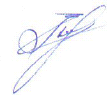 Леник Е.В.Леник Е.В.Леник Е.В.Леник Е.В.